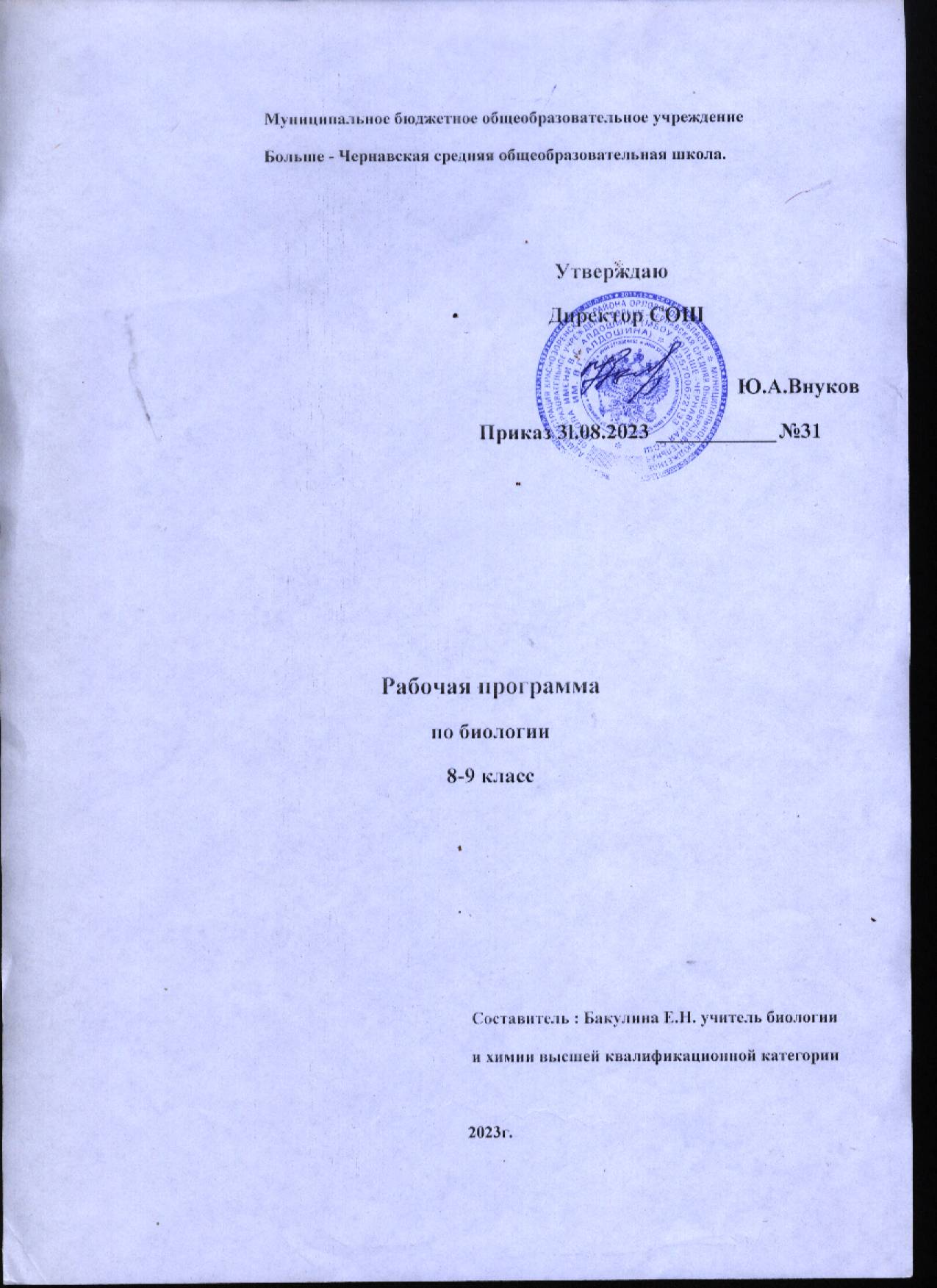 Рабочая программа по предмету «Биология» для 8-9 классов составлена в соответствии с Федеральным государственным образовательным стандартом основного общего образования, программой по биологии для основного общего образования.Данная программа обеспечивается учебно-методическим комплектом по биологии для 5-9 классов под редакцией Н.И.Романовой, выпускаемым издательством «Русское слово».ПЛАНИРУЕМЫЕ РЕЗУЛЬТАТЫ ОСВОЕНИЯ УЧЕБНОГО ПРЕДМЕТА Личностные результаты:знание основных принципов и правил отношения к живой природе , основ здорового образа жизни и здоровьесберегающих технологий;реализация установок здорового образа жизни;сформированность познавательных интересов и мотивов, направленных на изучение живой природы; интеллектуальных умений (доказывать, строить рассуждения, анализировать, сравнивать, делать выводы и др.); эстетического отношения к живым объектам.Метапредметные результаты:умение работать с разными источниками информации: текстом учебника , научно-популярной литературой, словарями и справочниками; анализировать и оценивать информацию, преобразовывать ее из одной формы в другую; овладение составляющими исследовательской и проектной деятельности, включая умения видеть проблему , ставить вопросы , выдвигать гипотезы, давать определения понятиям, классифицировать , наблюдать, проводить эксперименты, делать выводы и заключения, структурировать материал, объяснять, доказывать, защищать свои идеи;умение организовать свою учебную деятельность: определять цель работы, ставить задачи, планировать – определять последовательность действий и прогнозировать результаты работы. Осуществлять контроль и коррекцию в случае обнаружения отклонений и отличий при сличении результатов с заданным эталоном. Оценка результатов работы – выделение и осознание учащимися того, что уже усвоено и что еще подлежит усвоению , осознание качества и уровня усвоения;способность выбирать целевые и смысловые установки в своих действиях и поступках по отношению к живой природе, здоровью своему и окружающих;умение слушать и вступать в диалог, участвовать в коллективном обсуждении проблем; интегрироваться в группу сверстников и строить продуктивное взаимодействие со сверстниками и взрослыми; умение адекватно использовать речевые средства для дискуссии и аргументации своей позиции, сравнивать разные точки зрения, аргументировать свою точку зрения, отстаивать свою позицию.Предметные результаты:1. В познавательной (интеллектуальной) сфере:выделение существенных признаков биологических объектов (отличительных признаков живых организмов; клеток и организмов растений, животных, грибов и бактерий; организма человека; видов экосистем; биосферы) и процессов (обмен веществ и превращение энергии, питание, дыхание, выделение, транспорт веществ, рост, развитие, размножение, регуляция жизнедеятельности организма; круговорот веществ и превращение энергии в экосистемах);приведение доказательств (аргументация) родства человека с млекопитающими животными; взаимосвязи человека и окружающей среды; зависимости здоровья человека от состояния окружающей среды; необходимости защиты окружающей среды; соблюдения мер профилактики заболеваний, вызываемых растениями, животными, бактериями, грибами и вирусами, травматизма, стрессов, ВИЧ-инфекции, вредных привычек, нарушения осанки, зрения, слуха, инфекционных и простудных заболеваний;классификация – определение принадлежности биологических объектов к определенной систематической группе;объяснение роли биологии в практической деятельности людей, места и роли человека в природе; родства, общности происхождения и эволюции растений и животных (на примере сопоставления отдельных групп); роли различных организмов в жизни человека; значения биологического разнообразия для сохранения биосферы; механизмов наследственности и изменчивости, проявления наследственных заболеваний у человека, видообразования и приспособленности;различение на таблицах частей и органоидов клетки, органов и систем органов человека; на живых объектах и таблицах органов цветкового растения, органов и систем органов животных , растений разных отделов, животных отдельных типов и классов; наиболее распространенных растений и домашних животных; съедобных и ядовитых грибов; опасных для человека, растений и животных;сравнение биологических объектов и процессов, умение делать выводы и умозаключения на основе сравнения;выявление изменчивости организмов; приспособлений организмов к среде обитания; типов взаимодействия разных видов в экосистеме; взаимосвязей между особенностями строения клеток, тканей, органов, систем органов и их функциями;овладение методами биологической науки: наблюдение и описание биологических объектов и процессов; постановка биологических экспериментов и объяснение их результатов.2. В ценностно – ориентационной сфере:знание основных правил поведения в природе и основ здорового образа жизни;анализ и оценка последствий деятельности человека в природе, влияния факторов риска на здоровье человека.3. В сфере трудовой деятельности:знание и соблюдение правил работы в кабинете биологии;соблюдение правил работы с биологическими приборами и инструментами (препарировальные иглы, скальпели, лупы, микроскопы).4. В сфере физической деятельности:освоение приемов первой помощи при отравлении ядовитыми грибами, растениями, укусах животных, простудных заболеваниях, ожогах, обморожениях, травмах, спасении утопающего; рациональной организации труда и отдыха, выращивания и размножения культурных растений и домашних животных, ухода за ними; проведения наблюдений за состоянием собственного организма.5. В эстетической сфере:овладение умением оценивать с эстетической точки зрения объекты живой природы.Содержание учебного предмета8 КЛАССГлава 1. Место человека в живой природе. (4 часа )Какие особенности строения и жизнедеятельности позволяют отнести человека к царству Животные; какое место занимает вид Человек разумный в современной системе живой природы; какие науки занимаются изучением организма человека; когда появились и кто были предки современного человека; какие человеческие расы известны; какими особенностями отличаются друг от друга представители разных рас.Основные понятия: анатомия; физиология; гигиена; антропология; место человека в системе живой природы: тип Хордовые, класс Млекопитающие, отряд Приматы, семейство Люди, род Человек, вид Человек разумный; рудименты; атавизмы; австралопитеки, Человек умелый, древнейшие люди (архантропы), Человек прямоходящий, древние люди (палеонтропы), неандертальцы, современные люди (неонтропы), кроманьонцы, расы: европеоидная, монголоидная, негроидная; расизм, национализм.Глава 2. Общий обзор организма человека (5 часов ).Каковы особенности строения клетки животного организма; каков химический состав клеток тела человека; какие функции выполняют неорганические и органические вещества в клетке; какое строение имеют ткани человека; какие разновидности различных типов тканей выделяют; чем отличаются понятия «система органов» и «аппарат органов»; какие органы входят в состав систем и аппаратов органов человека; что обеспечивает функционирование организма человека как единого целого.Основные понятия: неорганические вещества: вода, минеральные соли; органические вещества: углеводы, липиды, белки, нуклеиновые кислоты; клетка: наружная мембрана, цитоплазма; органоиды: эндоплазматическая сеть (ЭПС), рибосомы, аппарат Гольджи, лизосомы, митохондрии, клеточный центр, ядро; жизнедеятельность клетки: обмен веществ и энергии, раздражимость, возбуждение, рост, развитие; деление клетки: митоз, мейоз; ткани: эпителиальная, соединительная, мышечная, нервная; орган; физиологическая система органов; аппарат органов; полости тела; внутренние органы; уровни организации организма: молекулярно-генетический, клеточный, тканевый, органный, системный, организменный; гомеостаз; саморегуляция.Глава 3. Регуляторные системы организма (12 часов )Какие системы организма регулируют его работу; чем отличаются нервная и гуморальная регуляции; как классифицируют нервную систему по местоположению и по выполняемым функциям; на какие группы делятся железы и какие функции они выполняют; как устроен головной и спинной мозг человека, какие функции они выполняют; какие заболевания возникают вследствие нарушений в работе нервной системы и желез внутренней и смешанной секреции.Основные понятия: гуморальная регуляция: гормоны; нервная регуляция: нервные импульсы; нервная система: соматическая, вегетативная; рефлекс; рефлекторная дуга; нейрогуморальная регуляция; железы: внешней секреции, внутренней секреции, смешанной секреции; гиперфункция и гипофункция железы; гипофиз; эпифиз; щитовидная железа; паращитовидные железы; надпочечники; поджелудочная железа; половые железы; надпочечники; поджелудочная железа; половые железы; гипофизарные карлики; гипофизарный гигантизм; акромегалия; кретинизм; микседема; базедова болезнь; сахарный диабет; нервная система: центральная, периферическая; кора; ядра; нервные волокна; нервное сплетение; нервные узлы; возбуждение; торможение; нейроны: чувствительные, исполнительные, вставочные; рефлексы: соматические, вегетативные; безусловные, условные; рефлекторная дуга; рецепторы; спинной мозг; вещество: серое, белое; нервные пути: восходящие, нисходящие; спинномозговые нервы; функции спинного мозга: рефлекторная, проводниковая; головной мозг: продолговатый мозг, мост, мозжечок, средний мозг, промежуточный мозг (таламус, гипоталамус); большие полушария; кора: древняя, старая , новая; вегетативная нервная система : симпатическая, парасимпатическая; режим дня; фенилкетонурия; синдром Дауна; врожденные заболевания.Глава 4. Опора и движение (6 часов)Каково строение опорно-двигательного аппарата человека; какие функции выполняют скелет и мускулатура; каково строение костей и мышц, какими тканями образованы эти органы; какие вещества входят в состав костей; в чем отличие скелета человека от скелета других млекопитающих и с чем это связано; на какие группы делят мышцы, каковы особенности их строения; каково значение тренировки для сохранения здоровья; как правильно оказывать первую помощь при травмах.Основные понятия: вещество кости: губчатое, компактное; кости: трубчатые, губчатые, плоские, смешанные; соединения костей: неподвижное, полуподвижное, подвижное; череп: мозговой отдел, лицевой отдел; позвоночник; грудная клетка; скелет верхних конечностей: скелет плечевого пояса, скелет свободной конечности; скелет нижних конечностей: скелет тазового пояса, скелет свободной конечности ; мышца: брюшко, фасция, сухожилие; мышцы туловища: спины, груди, живота; мышцы конечностей: верхних, нижних; возбудимость; сократимость; двигательная единица мышцы; синергисты, антагонисты; тренировочный эффект; гиподинамия; атрофия мышц; утомление; отдых: активный, пассивный; работа: статическая, динамическая; гигиена труда; травма; шок; травматизм; растяжение; вывих; ушиб; переломы: закрытые, открытые; первая помощь; рахит; тренировка; производственная гимнастика; осанка; остеохондроз; сколиоз; плоскостопие.Глава 5. Внутренняя среда организма (4 часа ).Какие жидкости формируют внутреннюю среду организма; каков состав крови; какие функции выполняют различные клетки крови; к чему приводят нарушения в работе иммунной системы организма.Основные понятия: внутренняя среда организма: кровь, тканевая жидкость, лимфа; плазма; эритроциты; малокровие; тромбоциты; свертывание крови; фибриноген; фагоциты; лимфоциты; иммунная система; антигены; антитела; иммунитет: гуморальный, клеточный; иммунитет: естественный, искусственный; аллергия: аллергены; тканевая совместимость; СПИД; аутоиммунные заболевания.Глава 6. Кровеносная и лимфатическая система (4 часа )Какое строение имеют органы кровеносной и лимфатической систем человека, в чем их значение; какие функции они выполняют; как устроено сердце человека, в чем причина его неутомимости; что такое автоматия сердечной мышцы; какие заболевания развиваются при нарушениях в работе сердечно-сосудистой и лимфатической систем; как правильно оказывать первую помощь при различных видах кровотечений.Основные понятия: кровеносная система; кровоснабжение; сосуды; сердце; предсердия, желудочки; клапаны: створчатые, полулунные; сердечный цикл; автоматия сердца; электрокардиограмма ; кровеносные сосуды: артерии, капилляры, вены; круги кровообращения: большой, малый; кровяное давление; пульс; регуляция кровотока: нервная, гуморальная; лимфообращение; нарушения артериального давления: гипертония, гипотония; ишемическая болезнь; аритмия; кровотечения: капиллярные, венозные, артериальные, носовые, внутренние; первая помощь при кровотечениях.Глава 7. Дыхание ( 4 часа ).Какое строение имеют органы дыхательной системы человека; каково значение дыхательной системы для организма; какие заболевания возникают вследствие нарушения работы органов дыхания, меры по их профилактике; как правильно оказать первую доврачебную помощь при остановке дыхания.Основные понятия: дыхание; верхние дыхательные пути: носовая и ротовая полости, носоглотка, глотка; нижние дыхательные пути: гортань, трахея , бронхи; голосовой аппарат: голосовые связки, голосовая щель; легкие; альвеолы; газообмен; межреберные мышцы, диафрагма; вдох, выдох; жизненная емкость легких; регуляция дыхания: нервная, гуморальная; грипп; ОРВИ; аденоиды; миндалины; гайморит; фронтит; тонзиллит; ангина; туберкулез; флюорография; искусственное дыхание; непрямой массаж сердца.Глава 8. Питание ( 5 часов ).Какое строение имеют органы пищеварительной системы человека; каково значение пищеварения для организма; какое строение имеют зубы человека; какое значение имеют пищеварительные железы; какие заболевания возникают вследствие нарушения работы органов пищеварительной системы, меры по их профилактике; как правильно оказать первую доврачебную помощь при отравлении.Основные понятия: питание; пища: растительная, животная; питательные вещества; пищеварение; пищеварительный канал; пищеварительные железы; ротовая полость; зубы: резцы, клыки, коренные; зубы: молочные, постоянные; коронка; эмаль; шейка; корень; кариес; пульпит; слюна; слюнные железы; язык; глотка; пищевод; желудок; тонкий кишечник: двенадцатиперстная , тощая, подвздошная кишка; поджелудочная железа; печень; желчь; переваривание; всасывание; толстый кишечник: слепая, ободочная, прямая кишка; аппендикс, аппендицит; регуляция пищеварения; холера; брюшной тиф; дизентерия; сальмонеллез; ботулизм; гельминтозы; пищевое отравление; гастрит; язва; цирроз печени.Глава 9. Обмен веществ и превращение энергии (3 часа )Каковы особенности пластического и энергетического обмена в организме человека; какие вещества относятся к витаминам, какое влияние на организм они оказывают; какие группы витаминов известны, какое их количество необходимо для сохранения здоровья, в каких продуктах они содержатся; какие нарушения обмена веществ бывают у человека; что такое нормы питания.Основные понятия: обмен веществ и энергии; энергетический обмен; пластический обмен; обмен белков; обмен углеводов; обмен жиров; обмен воды и минеральных солей ; витамины; гиповитаминоз; авитаминоз; гипервитаминоз; водорастворимые витамины; С, В, РР; жирорастворимые витамины: A, D, E, K; нормы питания; нарушения обмена веществ: ожирение, дистрофия.Глава 10. Выделение продуктов обмена (2 часа )Какое строение имеют органы мочевыделительной системы человека; каково значение выделения для организма; как устроен нефрон; как идет процесс образования мочи; какие заболевания возникают вследствие нарушения работы органов мочевыделительной системы, меры по их профилактике.Основные понятия: почки; мочеточники; мочевой пузырь; мочеиспускательный канал; вещество: корковое, мозговое; нефрон; образование мочи: фильтрация, обратное всасывание; моча: первичная, вторичная; анализ мочи; пиелонефрит; инфекционный цистит; мочекаменная болезнь; острая почечная недостаточность; гемодиализ; трансплантация почки.Глава 11. Покровы тела (2 часа ).Как устроена кожа человека, какие функции она выполняет; какие железы расположены в коже; какое строение имеют волосы и ногти человека; что такое терморегуляция; какое значение имеет закаливание организма; как правильно ухаживать за кожей.Основные понятия: кожа: эпидермис, дерма, гиподерма; железы: потовые, сальные; производные кожи: волосы, ногти; терморегуляция; закаливание; тепловой удар; солнечный удар; ожоги; обморожения; гигиена кожи.Глава 12. Размножение и развитие (6 часов ).Что такое размножение, каково его значение для живых организмов; какие структуры клетки отвечают за наследование признаков от родителей к потомству; какие виды изменчивости существуют, в чем их причины; как возникают мутации, к чему они приводят и что может спровоцировать их появление; как устроены половые системы женского и мужского организмов в связи с выполняемыми функциями, как происходит оплодотворение; от чего зависит пол будущего ребенка; как происходит развитие ребенка в организме матери; на какие периоды делится жизнь человека после рождения; какие заболевания половой системы известны, их профилактика.Основные понятия: размножение; наследственность; хромосомы; гены; гаметы; хромосомный набор : диплоидный , гаплоидный; половые хромосомы; аутосомы; пол: гомогаметный, гетерогаметный; ненаследственная изменчивость; наследственная изменчивость: комбинативная, мутационная; мутагенные факторы; мутации: соматические, генеративные; наследственные болезни: генные, хромосомные; медико-генетическое консультирование; методы дородовой диагностики; методы генетики человека; мужская половая система; женская половая система; гаметогенез; сперматозоиды; яйцеклетки; оплодотворение; зигота; бесплодие; внутриутробное развитие: начальный, зародышевый, плодный периоды: имплантация; плацента; роды: родовые схватки, потуги; врожденные заболевания; постэмбриональное развитие: дорепродуктивный, репродуктивный, пострепродуктивный периоды; новорожденность, грудной возраст, раннее детство, дошкольный период, школьный период: второе детство и подростковый возраст; половое созревание; зрелость: физиологическая, психологическая, социальная; юношеский возраст, зрелый возраст, пожилой возраст, старческий возраст, смерть; сифилис, трихоминиаз, гонорея, ВИЧ-инфекция.Глава 13. Органы чувств. Анализаторы (4 часа ).Какие органы чувств есть в организме человека; из каких частей состоит анализатор; какие функции выполняют анализаторы в организме; какое строение имеют зрительный , слуховой, обонятельный, осязательный, вкусовой анализаторы; какие функции в организме выполняет вестибулярный аппарат.Основные понятия: анализатор: периферический, проводниковый, центральный отделы; ощущения; иллюзии; глазное яблоко; оболочки: белочная, сосудистая, сетчатка; хрусталик; аккомодация; палочки; колбочки; близорукость; дальнозоркость; наружное, среднее, внутреннее ухо; ушная раковина; наружный слуховой проход; слуховые косточки улитка; вестибулярный аппарат; мышечное чувство; осязание: тактильная, температурная, болевая рецепция; обоняние; вкус.Глава 14. Поведение и психика человека.Высшая нервная деятельность (6 часов ).Каковы общие представления о поведении и психике человека; какие рефлексы называются врожденными, а какие приобретенными; каковы особенности и значение сна; какие виды внимания и памяти существуют; какова роль обучения для развития личности человека; каково значение второй сигнальной системы человека.Основные понятия: потребность; доминанта; поведение; психика; высшая нервная деятельность; рефлексы: безусловные, условные; инстинкты; торможение: безусловное, условное; сон: медленноволновой сон, быстроволновой сон; сновидения; бессоница; внимание: непроизвольное, произвольное; устойчивое, колеблющееся; рассеянность; воля; обучение; память: образная, эмоциональная, словесная; кратковременная , долговременная; амнезия; первая сигнальная система; вторая сигнальная система; речь: устная, письменная; внешняя, внутренняя; мышление: абстрактно-логическое, образно-эмоциональное ; воображение; сознание; эмоции: положительные, отрицательные; эмоциональные реакции; эмоциональные отношения; личность; интересы; склонности; задатки; способности; одаренность; темперамент: холерик, сангвиник, флегматик, меланхолик; характер.Глава 15. Человек и окружающая среда (3 часа ).Какое влияние оказывают на организм факторы окружающей среды: природной и социальной; как организм человека адаптируется к условиям жизни; какие факторы нарушают здоровье человека, а какие его сберегают и укрепляют.Основные понятия: биосфера; загрязнение атмосферы; загрязнение и перерасход природных вод; охрана окружающей среды; природная среда; социальная среда; бытовая среда; производственная среда; невроз; адаптации организма; стресс; аутотренинг; здоровье; факторы, сохраняющие здоровье; факторы, нарушающие здоровье.Тематическое планирование по биологии 8 класс (70 часов)9 КЛАССГлава 1. Многообразие мира живой природы (2 часа )Какие уровни организации живой материи известны; что можно считать биологической системой; какие свойства присущи живым системам.Основные понятия: уровни организации живой материи: молекулярный, клеточный, тканевый, органный, организменный, популяционно-видовой, биогеоценотический, биосферный; биологическая система; свойства живых систем: обмен веществ, самовоспроизведение, наследственность, изменчивость, рост и развитие, раздражимость, дискретность, ритмичность, энергозависимость.Глава 2. Химическая организация клетки (4 часа ).Какие химические элементы входят в состав клеток, как их классифицируют; какие вещества входят в состав клеток, каково их строение и значение.Основные понятия: неорганические вещества: вода, минеральные соли; органические вещества: углеводы, белки, липиды, нуклеиновые кислоты; буферность; полимер; мономер; аминокислота; денатурация; ренатурация; структуры белка: первичная, вторичная, третичная (глобула), четвертичная; функции белка: строительная, каталитическая, двигательная, транспортная, защитная, энергетическая; углеводы: моносахариды, олигосахариды, полисахариды; липиды; нуклеиновые кислоты (ДНК, РНК); комплементарность.Глава 3. Строение и функции клеток (7 часов).Каково строение прокариотическая и эукариотической клетки; в чем основные отличия растительной и животной клетки; какие функции выполняют органоиды клеток, чем они отличаются от включений; как протекает процесс деления соматических клеток; каковы основные положения клеточной теории; какая форма жизни называется неклеточной.Основные понятия: прокариоты; эукариоты; формы бактерий: кокки, вибрионы, спириллы; скопления бактерий: диплококки, стрептококки, стафилококки; спорообразование; цитоплазматическая мембрана; цитоплазма; органоиды: эндоплазматическая сеть, комплекс Гольджи, митохондрии, рибосомы, лизосомы, клеточный центр; включения; ядро, ядрышко; ядерный сок, хроматин; кариотип; гомологичные хромосомы; диплоидный набор хромосом; гаплоидный набор хромосом; жизненный цикл клетки; интерфаза; фазы митоза: профаза, метафаза, анафаза, телофаза; клеточная теория; неклеточные формы жизни: вирусы и бактериофаги; капсид.Глава 4. Обмен веществ и преобразование энергии в клетке (4 часа ).Каковы существенные признаки пластического и энергетического обменов, протекающих в клетке; как взаимосвязаны пластический и энергетический обмен; как протекает процесс фотосинтеза в растительной клетке; каково глобальное значение воздушного питания растений.Основные понятия: пластический обмен; биосинтез белка: транскрипция, трансляция; энергетический обмен; АТФ; этапы энергетического обмена: подготовительный, бескислородное расщепление, кислородное расщепление; типы питания: автотрофный, гетеротрофный; фотосинтез; хемосинтез.Глава 5. размножение и индивидуальное развитие организмов (6 часов ).Какие существуют типы размножения; чем бесполое размножение отличается от полового; как образуются половые клетки; как протекает процесс деления половых клеток; каково значение двойного оплодотворения цветковых растений; какие этапы включает в себя эмбриональное развитие; какие существуют типы постэмбрионального развития; какое значение имеет развитие с превращением.Основные понятия: бесполое размножение: митотическое деление, спорообразование, почкование, вегетативное размножение; гаметогенез: овогенез, сперматогенез; стадии гаметогенеза: размножение, рост, созревание (мейоз), формирование половых клеток; оплодотворение: наружное, внутреннее; зигота; двойное оплодотворение цветковых растений; эндосперм; этапы эмбрионального развития: дробление, гаструляция, органогенез; бластомеры; стадии развития зародыша: бластула, гаструла, нейрула; зародышевые листки: эктодерма, энтодерма, мезодерма; эмбриональная индукция; типы постэмбрионального развития: прямое, непрямое (с метаморфозом); типы роста: определенный, неопределенный; факторы среды; гомеостаз; стресс; регенерация: физиологическая, репаративная.Глава 6 . Генетика (7 часов).Что изучает генетика, основные понятия науки; в чем суть гибридологического метода изучения наследственности; какие законы были открыты Г.Менделем и Т.Морганом; какое значение имеет генетика для народного хозяйства.Основные понятия: генетика; наследственность; изменчивость; гены: доминантные, рецессивные; аллельные гены; генотип, фенотип; признак; свойство; гибридологический метод изучения наследственности; гибридизация; гибрид; моногибридное скрещивание; гомозиготность, гетерозиготность; закон доминирования; закон расщепления; закон чистоты гамет; скрещивание: дигибридное, полигибридное; закон независимого наследования; анализирующее скрещивание; закон Моргана (сцепленного наследования); группа сцепления; кроссинговер; морганида; взаимодействие генов; клетки: соматические, половые; хромосомы: аутосомы, половые; кариотип; наследование, сцепленное с полом; дальтонизм; гемофилия; изменчивость: ненаследственная (модификационная), наследственная (комбинативная и мутационная); норма реакции; мутагены.Глава 7. Селекция (4 часа )Что такое селекция, каково значение селекции; какими методами пользуются селекционеры; какие результаты достигнуты в области селекции; как можно охарактеризовать современный этап селекции.Основные понятия: селекция; порода, сорт, штамм; методы селекции: отбор (массовый, индивидуальный), гибридизации (внутривидовая, отдаленная); гетерозис (гибридная сила); искусственный мутагенез; центры происхождения культурных растений; закон гомологических рядов наследственной изменчивости; биотехнология; генная инженерия; клеточная инженерия; воспитание гибридов; метод ментора; отдаленная гибридизация.Глава 8. Эволюция органического мира (13 часов ).Как развивались эволюционные представления; в чем суть эволюционной теории Ж.Б.Ламарка; в чем суть эволюционной теории Ч.Дарвина; каковы главные движущие силы эволюции, каковы направления биологической эволюции; что такое вид и каковы его основные критерии; что такое популяция и почему ее считают единицей эволюции; как возникают приспособления организмов в процессе эволюции; почему приспособленности организмов носят относительный характер.Основные понятия: креационизм; систематика; система живой природы; эволюционная теория; закон упражнения и неупражнения органов; закон наследования благоприобретенных признаков; предпосылки возникновения дарвинизма; искусственный отбор: методический, бес сознательный; естественный отбор; борьба за существование : межвидовая, внутривидовая, борьба с неблагоприятными факторами среды; вид; критерии вида: морфологический, генетический, физиологический, биохимический, экологический и географический; ареал; популяция; изоляция: пространственная, репродуктивная; факторы эволюции: наследственная изменчивость, популяционные волны, изоляция; дрейф генов; естественный отбор: движущий, стабилизирующий; адаптации: морфологические, поведенческие, физиологические; покровительственная окраска: скрывающая, предостерегающая; маскировка; мимикрия; относительный характер приспособленностей; мимикрия; микроэволюция; макроэволюция; биологический прогресс; биологический регресс; направления прогрессивной эволюции: ароморфоз, идиоадаптация, общая дегенерация; специализация; дивергенция; гомологичные органы; необратимость эволюции.Глава 9. Возникновение и развитие жизни на Земле (8 часов ).Каковы современные представления о возникновении жизни на Земле; в чем суть химической эволюции, биологической эволюции; как возникли первые одноклеточные организмы; в каких направлениях шло развитие органического мира; какие этапы выделяют в развитии мира растений и животных; какие крупные ароморфозы происходили в процессе эволюции; в чем суть понятия «биосоциальная природа человека».Основные понятия: химическая эволюция; коарцеваты; биологическая эволюция; геохронологическая шкала; эры: архейская, протерозойская, палеозойская; периоды: кембрийский, ордовикский, силурийский, девонский, каменноугольный, пермский; риниофиты; псилофиты; стегоцефалы; котилозавры; антропология; вид Человек разумный, отряд Приматы; Человек умелый; труд; древнейшие люди (архантропы): синантроп, питекантроп, гейдельбергский человек; древние люди (палеонтропы)— неандертальцы; первые современные люди (неоантропы)— кроманьонцы; расы: европеоидная, монголоидная, негроидная; биосоциальная природа человека.Глава 10. Основы экологии (15 часов ).Как характеризуется среды обитания; какие факторы среды называются экологическими, какое влияние оказывают эти факторы на живые организмы; как организмы приспосабливаются к действию различных экологических факторов; какие взаимоотношения складываются между компонентами живой и неживой природы в экосистемах; на какие группы делятся организмы в зависимости от роли в круговороте веществ; какие закономерности функционирования и состава природных экосистем позволяют им поддерживать динамическое равновесие; почему происходит смена экосистем; что отражают экологические пирамиды; что такое биосфера и каковы ее границы; какие существуют пути решения экологических проблем.Основные понятия: экология; экологические факторы: абиотические, биотические и антропогенные; зона оптимума; пределы выносливости; диапазон выносливости; ограничивающий фактор; абиотические факторы среды: температура, свет, влажность; животные теплокровные и холоднокровные; терморегуляция; растения теневыносливые и светолюбивые; фотопериодизм; биотические факторы среды: симбиоз (нахлебничество, квартиранство), антибиоз (хищничество, паразитизм, конкуренция), микориза, гнездовой паразитизм; биоценоз (сообщество): фитоценоз, зооценоз; биотоп; экосистема; биогеоценоз (сообщество): видовое разнообразие; плотность популяции; среднеобразующие виды; ярусность; листовая мозаика; продуценты, консументы, редуценты; круговорот веществ и энергии; трофические (пищевые) связи; трофические уровни; цепи питания; сети питания; правило экологической пирамиды; пирамиды: численности, биомассы, энергии; динамическое равновесие; зрелая экосистема, молодая экосистема; смена экосистем; разнообразие экосистем; агроценоз; биологические способы борьбы с вредителями сельского хозяйства; экологические нарушения; геосферы планеты: литосфера, атмосфера, гидросфера, биосфера; вещество биосферы: живое, биогенное, биокосное, косное; функции живого вещества биосферы: энергетическая, газовая, окислительно-восстновительная, концентрационная; палеолит, неолит; ноосфера; природные ресурсы: неисчерпаемые, исчерпаемые (возобновляемые, невозобновляемые); отрицательное влияние человека на животный и растительный мир: прямое, косвенное; кислотные дожди; парниковый эффект; истощение озонового слоя; смог; перерасход воды; загрязнение пресных вод; истощение почвы; эрозия (водная, ветровая); радиоактивное загрязнение; предельно допустимые концентрации (ПДК); очистные сооружения; технологии замкнутого цикла; безотходные и малоотходные технологии; комплексное использование ресурсов; лесонасаждения; заповедники; заказники.Тематическое планирование  по биологии 9 класс (68 часов)№п/п№ раздела /урока№ раздела /урокаРаздел/Тема урокаРаздел/Тема урокаРаздел/Тема урокаРаздел/Тема урокаРаздел/Тема урокаРаздел/Тема урокаРаздел/Тема урокаРаздел/Тема урокаРаздел/Тема урокаКоличество часовКоличество часовКоличество часовКоличество часовКоличество часовКоличество часовКоличество часов            Глава 1.     Место человека в живой природе (5часов)                                            Глава 1.     Место человека в живой природе (5часов)                                            Глава 1.     Место человека в живой природе (5часов)                                            Глава 1.     Место человека в живой природе (5часов)                                            Глава 1.     Место человека в живой природе (5часов)                                            Глава 1.     Место человека в живой природе (5часов)                                            Глава 1.     Место человека в живой природе (5часов)                                            Глава 1.     Место человека в живой природе (5часов)                                            Глава 1.     Место человека в живой природе (5часов)                                            Глава 1.     Место человека в живой природе (5часов)                                            Глава 1.     Место человека в живой природе (5часов)                                            Глава 1.     Место человека в живой природе (5часов)                                            Глава 1.     Место человека в живой природе (5часов)                                            Глава 1.     Место человека в живой природе (5часов)                                            Глава 1.     Место человека в живой природе (5часов)                                            Глава 1.     Место человека в живой природе (5часов)                                            Глава 1.     Место человека в живой природе (5часов)                                            Глава 1.     Место человека в живой природе (5часов)                                11.11.1Науки о человекеНауки о человекеНауки о человекеНауки о человекеНауки о человекеНауки о человекеНауки о человекеНауки о человекеНауки о человеке111111121.21.2Положение человека в системе животного мираПоложение человека в системе животного мираПоложение человека в системе животного мираПоложение человека в системе животного мираПоложение человека в системе животного мираПоложение человека в системе животного мираПоложение человека в системе животного мираПоложение человека в системе животного мираПоложение человека в системе животного мира111111131.31.3Происхождение и эволюция человекаПроисхождение и эволюция человекаПроисхождение и эволюция человекаПроисхождение и эволюция человекаПроисхождение и эволюция человекаПроисхождение и эволюция человекаПроисхождение и эволюция человекаПроисхождение и эволюция человекаПроисхождение и эволюция человека111111141.41.4Расы человекаРасы человекаРасы человекаРасы человекаРасы человекаРасы человекаРасы человекаРасы человекаРасы человека111111151.51.5Современные гипотезы происхождения и эволюции человекаСовременные гипотезы происхождения и эволюции человекаСовременные гипотезы происхождения и эволюции человекаСовременные гипотезы происхождения и эволюции человекаСовременные гипотезы происхождения и эволюции человекаСовременные гипотезы происхождения и эволюции человекаСовременные гипотезы происхождения и эволюции человекаСовременные гипотезы происхождения и эволюции человекаСовременные гипотезы происхождения и эволюции человека1111111           Глава 11. Общий обзор организма человека (4 часа)                                           Глава 11. Общий обзор организма человека (4 часа)                                           Глава 11. Общий обзор организма человека (4 часа)                                           Глава 11. Общий обзор организма человека (4 часа)                                           Глава 11. Общий обзор организма человека (4 часа)                                           Глава 11. Общий обзор организма человека (4 часа)                                           Глава 11. Общий обзор организма человека (4 часа)                                           Глава 11. Общий обзор организма человека (4 часа)                                           Глава 11. Общий обзор организма человека (4 часа)                                           Глава 11. Общий обзор организма человека (4 часа)                                           Глава 11. Общий обзор организма человека (4 часа)                                           Глава 11. Общий обзор организма человека (4 часа)                                           Глава 11. Общий обзор организма человека (4 часа)                                           Глава 11. Общий обзор организма человека (4 часа)                                           Глава 11. Общий обзор организма человека (4 часа)                                           Глава 11. Общий обзор организма человека (4 часа)                                           Глава 11. Общий обзор организма человека (4 часа)                                           Глава 11. Общий обзор организма человека (4 часа)                                61.11.1Химический состав клеткиХимический состав клеткиХимический состав клеткиХимический состав клеткиХимический состав клеткиХимический состав клеткиХимический состав клеткиХимический состав клеткиХимический состав клетки1111171.21.2Строение и жизнедеятельность клеткиСтроение и жизнедеятельность клеткиСтроение и жизнедеятельность клеткиСтроение и жизнедеятельность клеткиСтроение и жизнедеятельность клеткиСтроение и жизнедеятельность клеткиСтроение и жизнедеятельность клеткиСтроение и жизнедеятельность клеткиСтроение и жизнедеятельность клетки11111   81.31.3Ткани. Л. Р№1  « Типы тканей в животном организме»Ткани. Л. Р№1  « Типы тканей в животном организме»Ткани. Л. Р№1  « Типы тканей в животном организме»Ткани. Л. Р№1  « Типы тканей в животном организме»Ткани. Л. Р№1  « Типы тканей в животном организме»Ткани. Л. Р№1  « Типы тканей в животном организме»Ткани. Л. Р№1  « Типы тканей в животном организме»Ткани. Л. Р№1  « Типы тканей в животном организме»Ткани. Л. Р№1  « Типы тканей в животном организме»11111Узнавать по рисункам представителей рас человека. Доказывать, что все представители человечества относятся к одному виду. Анализировать содержание определений основных понятийУзнавать по рисункам представителей рас человека. Доказывать, что все представители человечества относятся к одному виду. Анализировать содержание определений основных понятийОсознание единства и целостности окружающего мира, возможности его познаваемости на основе знаний , полученных на уроке.Осознание единства и целостности окружающего мира, возможности его познаваемости на основе знаний , полученных на уроке.91.41.4Системы органов в организмеСистемы органов в организмеСистемы органов в организмеСистемы органов в организмеСистемы органов в организмеСистемы органов в организмеСистемы органов в организмеСистемы органов в организмеСистемы органов в организме11111Узнавать по рисункам представителей рас человека. Доказывать, что все представители человечества относятся к одному виду. Анализировать содержание определений основных понятийУзнавать по рисункам представителей рас человека. Доказывать, что все представители человечества относятся к одному виду. Анализировать содержание определений основных понятийОсознание единства и целостности окружающего мира, возможности его познаваемости на основе знаний , полученных на уроке.Осознание единства и целостности окружающего мира, возможности его познаваемости на основе знаний , полученных на уроке.              Глава 3. Регуляторные системы организма  (12 часов)                                          Глава 3. Регуляторные системы организма  (12 часов)                                          Глава 3. Регуляторные системы организма  (12 часов)                                          Глава 3. Регуляторные системы организма  (12 часов)                                          Глава 3. Регуляторные системы организма  (12 часов)                                          Глава 3. Регуляторные системы организма  (12 часов)                                          Глава 3. Регуляторные системы организма  (12 часов)                                          Глава 3. Регуляторные системы организма  (12 часов)                                          Глава 3. Регуляторные системы организма  (12 часов)                                          Глава 3. Регуляторные системы организма  (12 часов)                                          Глава 3. Регуляторные системы организма  (12 часов)                                          Глава 3. Регуляторные системы организма  (12 часов)                                          Глава 3. Регуляторные системы организма  (12 часов)                                          Глава 3. Регуляторные системы организма  (12 часов)                                          Глава 3. Регуляторные системы организма  (12 часов)                                          Глава 3. Регуляторные системы организма  (12 часов)                                          Глава 3. Регуляторные системы организма  (12 часов)                            101.11.1Общие принципы регуляции жизнедеятельности организмаОбщие принципы регуляции жизнедеятельности организмаОбщие принципы регуляции жизнедеятельности организмаОбщие принципы регуляции жизнедеятельности организмаОбщие принципы регуляции жизнедеятельности организмаОбщие принципы регуляции жизнедеятельности организмаОбщие принципы регуляции жизнедеятельности организмаОбщие принципы регуляции жизнедеятельности организмаОбщие принципы регуляции жизнедеятельности организма11111111.21.2Общая характеристика эндокринной системыОбщая характеристика эндокринной системыОбщая характеристика эндокринной системыОбщая характеристика эндокринной системыОбщая характеристика эндокринной системыОбщая характеристика эндокринной системыОбщая характеристика эндокринной системыОбщая характеристика эндокринной системыОбщая характеристика эндокринной системы11111121.31.3Железы внутренней секрецииЖелезы внутренней секрецииЖелезы внутренней секрецииЖелезы внутренней секрецииЖелезы внутренней секрецииЖелезы внутренней секрецииЖелезы внутренней секрецииЖелезы внутренней секрецииЖелезы внутренней секреции11111131.41.4Нарушения в работе эндокринной системы и их предупреждениеНарушения в работе эндокринной системы и их предупреждениеНарушения в работе эндокринной системы и их предупреждениеНарушения в работе эндокринной системы и их предупреждениеНарушения в работе эндокринной системы и их предупреждениеНарушения в работе эндокринной системы и их предупреждениеНарушения в работе эндокринной системы и их предупреждениеНарушения в работе эндокринной системы и их предупреждениеНарушения в работе эндокринной системы и их предупреждение11111141.51.5 Значение, строение нервной системы и  общие принципы ее организации. Значение, строение нервной системы и  общие принципы ее организации. Значение, строение нервной системы и  общие принципы ее организации. Значение, строение нервной системы и  общие принципы ее организации. Значение, строение нервной системы и  общие принципы ее организации. Значение, строение нервной системы и  общие принципы ее организации. Значение, строение нервной системы и  общие принципы ее организации. Значение, строение нервной системы и  общие принципы ее организации. Значение, строение нервной системы и  общие принципы ее организации.11111151.61.6Рефлекс. Рефлекторная дугаРефлекс. Рефлекторная дугаРефлекс. Рефлекторная дугаРефлекс. Рефлекторная дугаРефлекс. Рефлекторная дугаРефлекс. Рефлекторная дугаРефлекс. Рефлекторная дугаРефлекс. Рефлекторная дугаРефлекс. Рефлекторная дуга11111161.71.7Спинной мозгСпинной мозгСпинной мозгСпинной мозгСпинной мозгСпинной мозгСпинной мозгСпинной мозгСпинной мозг11111171.81.8  Головной мозг: общая характеристика.Задний и средний мозг  Головной мозг: общая характеристика.Задний и средний мозг  Головной мозг: общая характеристика.Задний и средний мозг  Головной мозг: общая характеристика.Задний и средний мозг  Головной мозг: общая характеристика.Задний и средний мозг  Головной мозг: общая характеристика.Задний и средний мозг  Головной мозг: общая характеристика.Задний и средний мозг  Головной мозг: общая характеристика.Задний и средний мозг  Головной мозг: общая характеристика.Задний и средний мозг11111181.91.9Передний мозга Л.Р.№2 «Строение головного мозга».Передний мозга Л.Р.№2 «Строение головного мозга».Передний мозга Л.Р.№2 «Строение головного мозга».Передний мозга Л.Р.№2 «Строение головного мозга».Передний мозга Л.Р.№2 «Строение головного мозга».Передний мозга Л.Р.№2 «Строение головного мозга».Передний мозга Л.Р.№2 «Строение головного мозга».Передний мозга Л.Р.№2 «Строение головного мозга».Передний мозга Л.Р.№2 «Строение головного мозга».11111192.02.0Вегетативная нервная системаВегетативная нервная системаВегетативная нервная системаВегетативная нервная системаВегетативная нервная системаВегетативная нервная системаВегетативная нервная системаВегетативная нервная системаВегетативная нервная система11111202.12.1Нарушения в работе нервной системы и их предупреждение.Нарушения в работе нервной системы и их предупреждение.Нарушения в работе нервной системы и их предупреждение.Нарушения в работе нервной системы и их предупреждение.Нарушения в работе нервной системы и их предупреждение.Нарушения в работе нервной системы и их предупреждение.Нарушения в работе нервной системы и их предупреждение.Нарушения в работе нервной системы и их предупреждение.Нарушения в работе нервной системы и их предупреждение.11111212.22.2Зачетно - обобщающий урок по теме «Регуляторные системы организма».Зачетно - обобщающий урок по теме «Регуляторные системы организма».Зачетно - обобщающий урок по теме «Регуляторные системы организма».Зачетно - обобщающий урок по теме «Регуляторные системы организма».Зачетно - обобщающий урок по теме «Регуляторные системы организма».Зачетно - обобщающий урок по теме «Регуляторные системы организма».Зачетно - обобщающий урок по теме «Регуляторные системы организма».Зачетно - обобщающий урок по теме «Регуляторные системы организма».Зачетно - обобщающий урок по теме «Регуляторные системы организма».11111            Глава 4.     Опора и движение (7часов).                                                                             Глава 4.     Опора и движение (7часов).                                                                             Глава 4.     Опора и движение (7часов).                                                                             Глава 4.     Опора и движение (7часов).                                                                             Глава 4.     Опора и движение (7часов).                                                                             Глава 4.     Опора и движение (7часов).                                                                             Глава 4.     Опора и движение (7часов).                                                                             Глава 4.     Опора и движение (7часов).                                                                             Глава 4.     Опора и движение (7часов).                                                                             Глава 4.     Опора и движение (7часов).                                                                             Глава 4.     Опора и движение (7часов).                                                                             Глава 4.     Опора и движение (7часов).                                                                             Глава 4.     Опора и движение (7часов).                                                                             Глава 4.     Опора и движение (7часов).                                                                             Глава 4.     Опора и движение (7часов).                                                                             Глава 4.     Опора и движение (7часов).                                                                             Глава 4.     Опора и движение (7часов).                                                                             Глава 4.     Опора и движение (7часов).                                                                 221.11.1Значение опорно-двигательного аппарата. Состав, строение и рост костей. Соединения костей. Л.Р. №3« Определение крупных костей в скелете человека при внешнем осмотре».Значение опорно-двигательного аппарата. Состав, строение и рост костей. Соединения костей. Л.Р. №3« Определение крупных костей в скелете человека при внешнем осмотре».Значение опорно-двигательного аппарата. Состав, строение и рост костей. Соединения костей. Л.Р. №3« Определение крупных костей в скелете человека при внешнем осмотре».Значение опорно-двигательного аппарата. Состав, строение и рост костей. Соединения костей. Л.Р. №3« Определение крупных костей в скелете человека при внешнем осмотре».Значение опорно-двигательного аппарата. Состав, строение и рост костей. Соединения костей. Л.Р. №3« Определение крупных костей в скелете человека при внешнем осмотре».Значение опорно-двигательного аппарата. Состав, строение и рост костей. Соединения костей. Л.Р. №3« Определение крупных костей в скелете человека при внешнем осмотре».Значение опорно-двигательного аппарата. Состав, строение и рост костей. Соединения костей. Л.Р. №3« Определение крупных костей в скелете человека при внешнем осмотре».Значение опорно-двигательного аппарата. Состав, строение и рост костей. Соединения костей. Л.Р. №3« Определение крупных костей в скелете человека при внешнем осмотре».Значение опорно-двигательного аппарата. Состав, строение и рост костей. Соединения костей. Л.Р. №3« Определение крупных костей в скелете человека при внешнем осмотре».111111123    1.2    1.2Скелет человекаСкелет человекаСкелет человекаСкелет человекаСкелет человекаСкелет человекаСкелет человекаСкелет человекаСкелет человека1111111241.31.3Строение и функции скелетных мышц. Л.Р.№4 « Определение основных групп мышц человека при внешнем осмотре».Строение и функции скелетных мышц. Л.Р.№4 « Определение основных групп мышц человека при внешнем осмотре».Строение и функции скелетных мышц. Л.Р.№4 « Определение основных групп мышц человека при внешнем осмотре».Строение и функции скелетных мышц. Л.Р.№4 « Определение основных групп мышц человека при внешнем осмотре».Строение и функции скелетных мышц. Л.Р.№4 « Определение основных групп мышц человека при внешнем осмотре».Строение и функции скелетных мышц. Л.Р.№4 « Определение основных групп мышц человека при внешнем осмотре».Строение и функции скелетных мышц. Л.Р.№4 « Определение основных групп мышц человека при внешнем осмотре».Строение и функции скелетных мышц. Л.Р.№4 « Определение основных групп мышц человека при внешнем осмотре».Строение и функции скелетных мышц. Л.Р.№4 « Определение основных групп мышц человека при внешнем осмотре».1111111251.41.4Работа скелетных мышц. Утомление.Л.р. №5 «Утомление при статической и   динамической  работе».Работа скелетных мышц. Утомление.Л.р. №5 «Утомление при статической и   динамической  работе».Работа скелетных мышц. Утомление.Л.р. №5 «Утомление при статической и   динамической  работе».Работа скелетных мышц. Утомление.Л.р. №5 «Утомление при статической и   динамической  работе».Работа скелетных мышц. Утомление.Л.р. №5 «Утомление при статической и   динамической  работе».Работа скелетных мышц. Утомление.Л.р. №5 «Утомление при статической и   динамической  работе».Работа скелетных мышц. Утомление.Л.р. №5 «Утомление при статической и   динамической  работе».Работа скелетных мышц. Утомление.Л.р. №5 «Утомление при статической и   динамической  работе».Работа скелетных мышц. Утомление.Л.р. №5 «Утомление при статической и   динамической  работе».111111126   1.5   1.5Травматизм и его профилактика. Первая помощь при повреждении ОДА  .    Травматизм и его профилактика. Первая помощь при повреждении ОДА  .    Травматизм и его профилактика. Первая помощь при повреждении ОДА  .    Травматизм и его профилактика. Первая помощь при повреждении ОДА  .    Травматизм и его профилактика. Первая помощь при повреждении ОДА  .    Травматизм и его профилактика. Первая помощь при повреждении ОДА  .    Травматизм и его профилактика. Первая помощь при повреждении ОДА  .    Травматизм и его профилактика. Первая помощь при повреждении ОДА  .    Травматизм и его профилактика. Первая помощь при повреждении ОДА  .    111111127  1.6  1.6Значение физических упражнений и культуры труда для формирования скелета и мускулатуры.Значение физических упражнений и культуры труда для формирования скелета и мускулатуры.Значение физических упражнений и культуры труда для формирования скелета и мускулатуры.Значение физических упражнений и культуры труда для формирования скелета и мускулатуры.Значение физических упражнений и культуры труда для формирования скелета и мускулатуры.Значение физических упражнений и культуры труда для формирования скелета и мускулатуры.Значение физических упражнений и культуры труда для формирования скелета и мускулатуры.Значение физических упражнений и культуры труда для формирования скелета и мускулатуры.Значение физических упражнений и культуры труда для формирования скелета и мускулатуры.111111128   1.7   1.7Зачетно - обобщающий урок по теме «Опора и движение».Зачетно - обобщающий урок по теме «Опора и движение».Зачетно - обобщающий урок по теме «Опора и движение».Зачетно - обобщающий урок по теме «Опора и движение».Зачетно - обобщающий урок по теме «Опора и движение».Зачетно - обобщающий урок по теме «Опора и движение».Зачетно - обобщающий урок по теме «Опора и движение».Зачетно - обобщающий урок по теме «Опора и движение».Зачетно - обобщающий урок по теме «Опора и движение».1111111             Глава 5.. Внутренняя среда организма (3часа )                                                         Глава 5.. Внутренняя среда организма (3часа )                                                         Глава 5.. Внутренняя среда организма (3часа )                                                         Глава 5.. Внутренняя среда организма (3часа )                                                         Глава 5.. Внутренняя среда организма (3часа )                                                         Глава 5.. Внутренняя среда организма (3часа )                                                         Глава 5.. Внутренняя среда организма (3часа )                                                         Глава 5.. Внутренняя среда организма (3часа )                                                         Глава 5.. Внутренняя среда организма (3часа )                                                         Глава 5.. Внутренняя среда организма (3часа )                                                         Глава 5.. Внутренняя среда организма (3часа )                                                         Глава 5.. Внутренняя среда организма (3часа )                                                         Глава 5.. Внутренняя среда организма (3часа )                                                         Глава 5.. Внутренняя среда организма (3часа )                                                         Глава 5.. Внутренняя среда организма (3часа )                                                         Глава 5.. Внутренняя среда организма (3часа )                                                         Глава 5.. Внутренняя среда организма (3часа )                                                         Глава 5.. Внутренняя среда организма (3часа )                                            291.1Внутренняя среда организма. Кровь. Плазма и эритроциты.Л.р.№6«Микроскопическое строение крови             лягушки и человека».Внутренняя среда организма. Кровь. Плазма и эритроциты.Л.р.№6«Микроскопическое строение крови             лягушки и человека».Внутренняя среда организма. Кровь. Плазма и эритроциты.Л.р.№6«Микроскопическое строение крови             лягушки и человека».Внутренняя среда организма. Кровь. Плазма и эритроциты.Л.р.№6«Микроскопическое строение крови             лягушки и человека».Внутренняя среда организма. Кровь. Плазма и эритроциты.Л.р.№6«Микроскопическое строение крови             лягушки и человека».Внутренняя среда организма. Кровь. Плазма и эритроциты.Л.р.№6«Микроскопическое строение крови             лягушки и человека».Внутренняя среда организма. Кровь. Плазма и эритроциты.Л.р.№6«Микроскопическое строение крови             лягушки и человека».Внутренняя среда организма. Кровь. Плазма и эритроциты.Л.р.№6«Микроскопическое строение крови             лягушки и человека».Внутренняя среда организма. Кровь. Плазма и эритроциты.Л.р.№6«Микроскопическое строение крови             лягушки и человека».Внутренняя среда организма. Кровь. Плазма и эритроциты.Л.р.№6«Микроскопическое строение крови             лягушки и человека».111111130     1.2Тромбоциты и свертывание крови.Лейкоциты и фагоцитоз.Тромбоциты и свертывание крови.Лейкоциты и фагоцитоз.Тромбоциты и свертывание крови.Лейкоциты и фагоцитоз.Тромбоциты и свертывание крови.Лейкоциты и фагоцитоз.Тромбоциты и свертывание крови.Лейкоциты и фагоцитоз.Тромбоциты и свертывание крови.Лейкоциты и фагоцитоз.Тромбоциты и свертывание крови.Лейкоциты и фагоцитоз.Тромбоциты и свертывание крови.Лейкоциты и фагоцитоз.Тромбоциты и свертывание крови.Лейкоциты и фагоцитоз.Тромбоциты и свертывание крови.Лейкоциты и фагоцитоз.111111131     1.3Борьба организма с инфекцией. Иммунитет и нарушения работы иммунной системыБорьба организма с инфекцией. Иммунитет и нарушения работы иммунной системыБорьба организма с инфекцией. Иммунитет и нарушения работы иммунной системыБорьба организма с инфекцией. Иммунитет и нарушения работы иммунной системыБорьба организма с инфекцией. Иммунитет и нарушения работы иммунной системыБорьба организма с инфекцией. Иммунитет и нарушения работы иммунной системыБорьба организма с инфекцией. Иммунитет и нарушения работы иммунной системыБорьба организма с инфекцией. Иммунитет и нарушения работы иммунной системыБорьба организма с инфекцией. Иммунитет и нарушения работы иммунной системыБорьба организма с инфекцией. Иммунитет и нарушения работы иммунной системы1111111             Глава 6. Кровеносная и лимфатическая система (4часа)                                Глава 6. Кровеносная и лимфатическая система (4часа)                                Глава 6. Кровеносная и лимфатическая система (4часа)                                Глава 6. Кровеносная и лимфатическая система (4часа)                                Глава 6. Кровеносная и лимфатическая система (4часа)                                Глава 6. Кровеносная и лимфатическая система (4часа)                                Глава 6. Кровеносная и лимфатическая система (4часа)                                Глава 6. Кровеносная и лимфатическая система (4часа)                                Глава 6. Кровеносная и лимфатическая система (4часа)                                Глава 6. Кровеносная и лимфатическая система (4часа)                                Глава 6. Кровеносная и лимфатическая система (4часа)                                Глава 6. Кровеносная и лимфатическая система (4часа)                                Глава 6. Кровеносная и лимфатическая система (4часа)                                Глава 6. Кровеносная и лимфатическая система (4часа)                                Глава 6. Кровеносная и лимфатическая система (4часа)                                Глава 6. Кровеносная и лимфатическая система (4часа)                                Глава 6. Кровеносная и лимфатическая система (4часа)                                Глава 6. Кровеносная и лимфатическая система (4часа)                   32    1.1Строение и работа сердца. Строение и работа сердца. Строение и работа сердца. Строение и работа сердца. Строение и работа сердца. Строение и работа сердца. Строение и работа сердца. Строение и работа сердца. Строение и работа сердца. Строение и работа сердца. 1111111331.2Сосудистые системыПрактическая работа «Измерение                   артериального (кровяного)давления»,Л. Р.№7 «Подсчет пульса до и после дозированной  нагрузки».Сосудистые системыПрактическая работа «Измерение                   артериального (кровяного)давления»,Л. Р.№7 «Подсчет пульса до и после дозированной  нагрузки».Сосудистые системыПрактическая работа «Измерение                   артериального (кровяного)давления»,Л. Р.№7 «Подсчет пульса до и после дозированной  нагрузки».Сосудистые системыПрактическая работа «Измерение                   артериального (кровяного)давления»,Л. Р.№7 «Подсчет пульса до и после дозированной  нагрузки».Сосудистые системыПрактическая работа «Измерение                   артериального (кровяного)давления»,Л. Р.№7 «Подсчет пульса до и после дозированной  нагрузки».Сосудистые системыПрактическая работа «Измерение                   артериального (кровяного)давления»,Л. Р.№7 «Подсчет пульса до и после дозированной  нагрузки».Сосудистые системыПрактическая работа «Измерение                   артериального (кровяного)давления»,Л. Р.№7 «Подсчет пульса до и после дозированной  нагрузки».Сосудистые системыПрактическая работа «Измерение                   артериального (кровяного)давления»,Л. Р.№7 «Подсчет пульса до и после дозированной  нагрузки».Сосудистые системыПрактическая работа «Измерение                   артериального (кровяного)давления»,Л. Р.№7 «Подсчет пульса до и после дозированной  нагрузки».Сосудистые системыПрактическая работа «Измерение                   артериального (кровяного)давления»,Л. Р.№7 «Подсчет пульса до и после дозированной  нагрузки».1111111341.3Сердечно - сосудистые заболевания человека и их профилактика.   Первая помощь при кровотечениях.Л.р.№8 «Первая помощь при кровотечениях»Сердечно - сосудистые заболевания человека и их профилактика.   Первая помощь при кровотечениях.Л.р.№8 «Первая помощь при кровотечениях»Сердечно - сосудистые заболевания человека и их профилактика.   Первая помощь при кровотечениях.Л.р.№8 «Первая помощь при кровотечениях»Сердечно - сосудистые заболевания человека и их профилактика.   Первая помощь при кровотечениях.Л.р.№8 «Первая помощь при кровотечениях»Сердечно - сосудистые заболевания человека и их профилактика.   Первая помощь при кровотечениях.Л.р.№8 «Первая помощь при кровотечениях»Сердечно - сосудистые заболевания человека и их профилактика.   Первая помощь при кровотечениях.Л.р.№8 «Первая помощь при кровотечениях»Сердечно - сосудистые заболевания человека и их профилактика.   Первая помощь при кровотечениях.Л.р.№8 «Первая помощь при кровотечениях»Сердечно - сосудистые заболевания человека и их профилактика.   Первая помощь при кровотечениях.Л.р.№8 «Первая помощь при кровотечениях»Сердечно - сосудистые заболевания человека и их профилактика.   Первая помощь при кровотечениях.Л.р.№8 «Первая помощь при кровотечениях»Сердечно - сосудистые заболевания человека и их профилактика.   Первая помощь при кровотечениях.Л.р.№8 «Первая помощь при кровотечениях»1111111351.4Зачет по темам «Внутренняя среда организма», «Кровеносная и лимфатическая системы».Зачет по темам «Внутренняя среда организма», «Кровеносная и лимфатическая системы».Зачет по темам «Внутренняя среда организма», «Кровеносная и лимфатическая системы».Зачет по темам «Внутренняя среда организма», «Кровеносная и лимфатическая системы».Зачет по темам «Внутренняя среда организма», «Кровеносная и лимфатическая системы».Зачет по темам «Внутренняя среда организма», «Кровеносная и лимфатическая системы».Зачет по темам «Внутренняя среда организма», «Кровеносная и лимфатическая системы».Зачет по темам «Внутренняя среда организма», «Кровеносная и лимфатическая системы».Зачет по темам «Внутренняя среда организма», «Кровеносная и лимфатическая системы».Зачет по темам «Внутренняя среда организма», «Кровеносная и лимфатическая системы».1111111             Глава 7.   Дыхательная система (3часа)                                                                    Глава 7.   Дыхательная система (3часа)                                                                    Глава 7.   Дыхательная система (3часа)                                                                    Глава 7.   Дыхательная система (3часа)                                                                    Глава 7.   Дыхательная система (3часа)                                                                    Глава 7.   Дыхательная система (3часа)                                                                    Глава 7.   Дыхательная система (3часа)                                                                    Глава 7.   Дыхательная система (3часа)                                                                    Глава 7.   Дыхательная система (3часа)                                                                    Глава 7.   Дыхательная система (3часа)                                                                    Глава 7.   Дыхательная система (3часа)                                                                    Глава 7.   Дыхательная система (3часа)                                                                    Глава 7.   Дыхательная система (3часа)                                                                    Глава 7.   Дыхательная система (3часа)                                                                    Глава 7.   Дыхательная система (3часа)                                                                    Глава 7.   Дыхательная система (3часа)                                                                    Глава 7.   Дыхательная система (3часа)                                                                    Глава 7.   Дыхательная система (3часа)                                                       36   1.1   1.1   1.1Значение дыхания. Органы  дыхатель-ной   системы                      Значение дыхания. Органы  дыхатель-ной   системы                      Значение дыхания. Органы  дыхатель-ной   системы                      Значение дыхания. Органы  дыхатель-ной   системы                      Значение дыхания. Органы  дыхатель-ной   системы                      Значение дыхания. Органы  дыхатель-ной   системы                      Значение дыхания. Органы  дыхатель-ной   системы                      Значение дыхания. Органы  дыхатель-ной   системы                      1111111371.21.21.2Газообмен. Механизм дыхания и его регуляция.Л.р.№9   «Дыхательные функциональные пробы с задержкой дыхания»Газообмен. Механизм дыхания и его регуляция.Л.р.№9   «Дыхательные функциональные пробы с задержкой дыхания»Газообмен. Механизм дыхания и его регуляция.Л.р.№9   «Дыхательные функциональные пробы с задержкой дыхания»Газообмен. Механизм дыхания и его регуляция.Л.р.№9   «Дыхательные функциональные пробы с задержкой дыхания»Газообмен. Механизм дыхания и его регуляция.Л.р.№9   «Дыхательные функциональные пробы с задержкой дыхания»Газообмен. Механизм дыхания и его регуляция.Л.р.№9   «Дыхательные функциональные пробы с задержкой дыхания»Газообмен. Механизм дыхания и его регуляция.Л.р.№9   «Дыхательные функциональные пробы с задержкой дыхания»Газообмен. Механизм дыхания и его регуляция.Л.р.№9   «Дыхательные функциональные пробы с задержкой дыхания»1111111381.31.31.3Заболевания органов дыхания и их профилактика. Первая помощь при нарушении дыхания.Заболевания органов дыхания и их профилактика. Первая помощь при нарушении дыхания.Заболевания органов дыхания и их профилактика. Первая помощь при нарушении дыхания.Заболевания органов дыхания и их профилактика. Первая помощь при нарушении дыхания.Заболевания органов дыхания и их профилактика. Первая помощь при нарушении дыхания.Заболевания органов дыхания и их профилактика. Первая помощь при нарушении дыхания.Заболевания органов дыхания и их профилактика. Первая помощь при нарушении дыхания.Заболевания органов дыхания и их профилактика. Первая помощь при нарушении дыхания.1111111              Глава  8.  Питание (5часов)                                                                                                Глава  8.  Питание (5часов)                                                                                                Глава  8.  Питание (5часов)                                                                                                Глава  8.  Питание (5часов)                                                                                                Глава  8.  Питание (5часов)                                                                                                Глава  8.  Питание (5часов)                                                                                                Глава  8.  Питание (5часов)                                                                                                Глава  8.  Питание (5часов)                                                                                                Глава  8.  Питание (5часов)                                                                                                Глава  8.  Питание (5часов)                                                                                                Глава  8.  Питание (5часов)                                                                                                Глава  8.  Питание (5часов)                                                                                                Глава  8.  Питание (5часов)                                                                                                Глава  8.  Питание (5часов)                                                                                                Глава  8.  Питание (5часов)                                                                                                Глава  8.  Питание (5часов)                                                                                                Глава  8.  Питание (5часов)                                                                                                Глава  8.  Питание (5часов)                                                                                  391.11.11.11.1Питание и пищеварение. Строение и функции пищеварительной системыПитание и пищеварение. Строение и функции пищеварительной системыПитание и пищеварение. Строение и функции пищеварительной системыПитание и пищеварение. Строение и функции пищеварительной системыПитание и пищеварение. Строение и функции пищеварительной системыПитание и пищеварение. Строение и функции пищеварительной системыПитание и пищеварение. Строение и функции пищеварительной системы111111140    1.2    1.2    1.2    1.2Пищеварение в ротовой полости.Пищеварение в ротовой полости.Пищеварение в ротовой полости.Пищеварение в ротовой полости.Пищеварение в ротовой полости.Пищеварение в ротовой полости.11111111411.31.31.31.3Пищеварение в  желудке и кишечникеПищеварение в  желудке и кишечникеПищеварение в  желудке и кишечникеПищеварение в  желудке и кишечникеПищеварение в  желудке и кишечникеПищеварение в  желудке и кишечникеПищеварение в  желудке и кишечнике111111142        1.4        1.4        1.4        1.4Всасывание. Толстый кишечник.Регуляция пищеварения.Всасывание. Толстый кишечник.Регуляция пищеварения.Всасывание. Толстый кишечник.Регуляция пищеварения.Всасывание. Толстый кишечник.Регуляция пищеварения.Всасывание. Толстый кишечник.Регуляция пищеварения.Всасывание. Толстый кишечник.Регуляция пищеварения.Всасывание. Толстый кишечник.Регуляция пищеварения.1111111431.51.51.51.5Нарушение работы пищеварительной системы и профилактикаНарушение работы пищеварительной системы и профилактикаНарушение работы пищеварительной системы и профилактикаНарушение работы пищеварительной системы и профилактикаНарушение работы пищеварительной системы и профилактикаНарушение работы пищеварительной системы и профилактикаНарушение работы пищеварительной системы и профилактика1111111              Глава 9. Обмен веществ и превращение энергии (3часа)                                       Глава 9. Обмен веществ и превращение энергии (3часа)                                       Глава 9. Обмен веществ и превращение энергии (3часа)                                       Глава 9. Обмен веществ и превращение энергии (3часа)                                       Глава 9. Обмен веществ и превращение энергии (3часа)                                       Глава 9. Обмен веществ и превращение энергии (3часа)                                       Глава 9. Обмен веществ и превращение энергии (3часа)                                       Глава 9. Обмен веществ и превращение энергии (3часа)                                       Глава 9. Обмен веществ и превращение энергии (3часа)                                       Глава 9. Обмен веществ и превращение энергии (3часа)                                       Глава 9. Обмен веществ и превращение энергии (3часа)                                       Глава 9. Обмен веществ и превращение энергии (3часа)                                       Глава 9. Обмен веществ и превращение энергии (3часа)                                       Глава 9. Обмен веществ и превращение энергии (3часа)                                       Глава 9. Обмен веществ и превращение энергии (3часа)                                       Глава 9. Обмен веществ и превращение энергии (3часа)                                       Глава 9. Обмен веществ и превращение энергии (3часа)                                       Глава 9. Обмен веществ и превращение энергии (3часа)                                       Глава 9. Обмен веществ и превращение энергии (3часа)                                       Глава 9. Обмен веществ и превращение энергии (3часа)                                       Глава 9. Обмен веществ и превращение энергии (3часа)                                       Глава 9. Обмен веществ и превращение энергии (3часа)                         441.11.11.11.11.1Пластический и энергетический обменПластический и энергетический обменПластический и энергетический обменПластический и энергетический обменПластический и энергетический обменПластический и энергетический обмен1111111111451.2ВитаминыВитаминыВитаминыВитаминыВитаминыВитаминыВитаминыВитаминыВитаминыВитамины1111111111461.3Нормы питания.Л.р.№10 « Определение норм питания»Нормы питания.Л.р.№10 « Определение норм питания»Нормы питания.Л.р.№10 « Определение норм питания»Нормы питания.Л.р.№10 « Определение норм питания»Нормы питания.Л.р.№10 « Определение норм питания»Нормы питания.Л.р.№10 « Определение норм питания»Нормы питания.Л.р.№10 « Определение норм питания»Нормы питания.Л.р.№10 « Определение норм питания»Нормы питания.Л.р.№10 « Определение норм питания»Нормы питания.Л.р.№10 « Определение норм питания»1111111111             Глава 10. Выделение продуктов обмена (2часа).                                                     Глава 10. Выделение продуктов обмена (2часа).                                                     Глава 10. Выделение продуктов обмена (2часа).                                                     Глава 10. Выделение продуктов обмена (2часа).                                                     Глава 10. Выделение продуктов обмена (2часа).                                                     Глава 10. Выделение продуктов обмена (2часа).                                                     Глава 10. Выделение продуктов обмена (2часа).                                                     Глава 10. Выделение продуктов обмена (2часа).                                                     Глава 10. Выделение продуктов обмена (2часа).                                                     Глава 10. Выделение продуктов обмена (2часа).                                                     Глава 10. Выделение продуктов обмена (2часа).                                                     Глава 10. Выделение продуктов обмена (2часа).                                                     Глава 10. Выделение продуктов обмена (2часа).                                                     Глава 10. Выделение продуктов обмена (2часа).                                                     Глава 10. Выделение продуктов обмена (2часа).                                                     Глава 10. Выделение продуктов обмена (2часа).                                                     Глава 10. Выделение продуктов обмена (2часа).                                                     Глава 10. Выделение продуктов обмена (2часа).                                                     Глава 10. Выделение продуктов обмена (2часа).                                                     Глава 10. Выделение продуктов обмена (2часа).                                                     Глава 10. Выделение продуктов обмена (2часа).                                                     Глава 10. Выделение продуктов обмена (2часа).                                        47   1.1   1.1   1.1   1.1   1.1   1.1Мочевыделительная система: строение и функцииМочевыделительная система: строение и функцииМочевыделительная система: строение и функцииМочевыделительная система: строение и функцииМочевыделительная система: строение и функции1111111111481.21.21.21.21.21.2Заболевания почек, их предупреждениеЗаболевания почек, их предупреждениеЗаболевания почек, их предупреждениеЗаболевания почек, их предупреждениеЗаболевания почек, их предупреждениеЗаболевания почек, их предупреждение11111111             Глава 11. Покровы тела(2часа).                                                                                  Глава 11. Покровы тела(2часа).                                                                                  Глава 11. Покровы тела(2часа).                                                                                  Глава 11. Покровы тела(2часа).                                                                                  Глава 11. Покровы тела(2часа).                                                                                  Глава 11. Покровы тела(2часа).                                                                                  Глава 11. Покровы тела(2часа).                                                                                  Глава 11. Покровы тела(2часа).                                                                                  Глава 11. Покровы тела(2часа).                                                                                  Глава 11. Покровы тела(2часа).                                                                                  Глава 11. Покровы тела(2часа).                                                                                  Глава 11. Покровы тела(2часа).                                                                                  Глава 11. Покровы тела(2часа).                                                                                  Глава 11. Покровы тела(2часа).                                                                                  Глава 11. Покровы тела(2часа).                                                                                  Глава 11. Покровы тела(2часа).                                                                                  Глава 11. Покровы тела(2часа).                                                                                  Глава 11. Покровы тела(2часа).                                                                                  Глава 11. Покровы тела(2часа).                                                                                  Глава 11. Покровы тела(2часа).                                                                     49    1.1    1.1    1.1    1.1    1.1    1.1Строение и функции кожиСтроение и функции кожиСтроение и функции кожи1111111111150    1.2    1.2    1.2    1.2    1.2    1.2Первая помощь при тепловом и солнечном ударах, поврежденияхкожи. Гигиена кожи.Первая помощь при тепловом и солнечном ударах, поврежденияхкожи. Гигиена кожи.Первая помощь при тепловом и солнечном ударах, поврежденияхкожи. Гигиена кожи.Первая помощь при тепловом и солнечном ударах, поврежденияхкожи. Гигиена кожи.Первая помощь при тепловом и солнечном ударах, поврежденияхкожи. Гигиена кожи.111111111              Глава 12. Размножение и развитие (6часов).                                                                Глава 12. Размножение и развитие (6часов).                                                                Глава 12. Размножение и развитие (6часов).                                                                Глава 12. Размножение и развитие (6часов).                                                                Глава 12. Размножение и развитие (6часов).                                                                Глава 12. Размножение и развитие (6часов).                                                                Глава 12. Размножение и развитие (6часов).                                                                Глава 12. Размножение и развитие (6часов).                                                                Глава 12. Размножение и развитие (6часов).                                                                Глава 12. Размножение и развитие (6часов).                                                                Глава 12. Размножение и развитие (6часов).                                                                Глава 12. Размножение и развитие (6часов).                                                                Глава 12. Размножение и развитие (6часов).                                                                Глава 12. Размножение и развитие (6часов).                                                                Глава 12. Размножение и развитие (6часов).                                                                Глава 12. Размножение и развитие (6часов).                                                                Глава 12. Размножение и развитие (6часов).                                                                Глава 12. Размножение и развитие (6часов).                                                                Глава 12. Размножение и развитие (6часов).                                                                Глава 12. Размножение и развитие (6часов).                                                                Глава 12. Размножение и развитие (6часов).                                                  Половое размножение человека.   Наследственные                                                         заболевания и их профилактика                Половое размножение человека.   Наследственные                                                         заболевания и их профилактика                Половое размножение человека.   Наследственные                                                         заболевания и их профилактика                Половое размножение человека.   Наследственные                                                         заболевания и их профилактика                Половое размножение человека.   Наследственные                                                         заболевания и их профилактика                Половое размножение человека.   Наследственные                                                         заболевания и их профилактика                Половое размножение человека.   Наследственные                                                         заболевания и их профилактика                Половое размножение человека.   Наследственные                                                         заболевания и их профилактика                Половое размножение человека.   Наследственные                                                         заболевания и их профилактика                Половое размножение человека.   Наследственные                                                         заболевания и их профилактика                Половое размножение человека.   Наследственные                                                         заболевания и их профилактика                Половое размножение человека.   Наследственные                                                         заболевания и их профилактика                Половое размножение человека.   Наследственные                                                         заболевания и их профилактика                Половое размножение человека.   Наследственные                                                         заболевания и их профилактика                Половое размножение человека.   Наследственные                                                         заболевания и их профилактика                Половое размножение человека.   Наследственные                                                         заболевания и их профилактика                51     1.1     1.1     1.1     1.1     1.1Половое размножение человека.Наследственные заболевания и их профилактика.Половое размножение человека.Наследственные заболевания и их профилактика.Половое размножение человека.Наследственные заболевания и их профилактика.Половое размножение человека.Наследственные заболевания и их профилактика.Половое размножение человека.Наследственные заболевания и их профилактика.Половое размножение человека.Наследственные заболевания и их профилактика.11111111152   1.2   1.2   1.2   1.2   1.2Органы размножения.Половые клетки . Оплодотворение.Органы размножения.Половые клетки . Оплодотворение.Органы размножения.Половые клетки . Оплодотворение.Органы размножения.Половые клетки . Оплодотворение.Органы размножения.Половые клетки . Оплодотворение.Органы размножения.Половые клетки . Оплодотворение.11111111153      1.3      1.3      1.3      1.3      1.3Внутриутробное развитие. Беременность. Роды. Врожденные заболевания.Внутриутробное развитие. Беременность. Роды. Врожденные заболевания.Внутриутробное развитие. Беременность. Роды. Врожденные заболевания.Внутриутробное развитие. Беременность. Роды. Врожденные заболевания.Внутриутробное развитие. Беременность. Роды. Врожденные заболевания.Внутриутробное развитие. Беременность. Роды. Врожденные заболевания.Внутриутробное развитие. Беременность. Роды. Врожденные заболевания.Внутриутробное развитие. Беременность. Роды. Врожденные заболевания.1111111541.41.41.41.41.4Развитие после рожденияРазвитие после рожденияРазвитие после рожденияРазвитие после рожденияРазвитие после рожденияРазвитие после рожденияРазвитие после рожденияРазвитие после рождения111111155    1.5    1.5    1.5    1.5    1.5Инфекции, передающиеся половым путем,их профилактика.Инфекции, передающиеся половым путем,их профилактика.Инфекции, передающиеся половым путем,их профилактика.Инфекции, передающиеся половым путем,их профилактика.Инфекции, передающиеся половым путем,их профилактика.Инфекции, передающиеся половым путем,их профилактика.Инфекции, передающиеся половым путем,их профилактика.Инфекции, передающиеся половым путем,их профилактика.1111111             Глава 13. Органы чувств. Анализаторы (4часа).                                                      Глава 13. Органы чувств. Анализаторы (4часа).                                                      Глава 13. Органы чувств. Анализаторы (4часа).                                                      Глава 13. Органы чувств. Анализаторы (4часа).                                                      Глава 13. Органы чувств. Анализаторы (4часа).                                                      Глава 13. Органы чувств. Анализаторы (4часа).                                                      Глава 13. Органы чувств. Анализаторы (4часа).                                                      Глава 13. Органы чувств. Анализаторы (4часа).                                                      Глава 13. Органы чувств. Анализаторы (4часа).                                                      Глава 13. Органы чувств. Анализаторы (4часа).                                                      Глава 13. Органы чувств. Анализаторы (4часа).                                                      Глава 13. Органы чувств. Анализаторы (4часа).                                                      Глава 13. Органы чувств. Анализаторы (4часа).                                                      Глава 13. Органы чувств. Анализаторы (4часа).                                                      Глава 13. Органы чувств. Анализаторы (4часа).                                                      Глава 13. Органы чувств. Анализаторы (4часа).                                                      Глава 13. Органы чувств. Анализаторы (4часа).                                                      Глава 13. Органы чувств. Анализаторы (4часа).                                                      Глава 13. Органы чувств. Анализаторы (4часа).                                                      Глава 13. Органы чувств. Анализаторы (4часа).                                                      Глава 13. Органы чувств. Анализаторы (4часа).                                         Анализаторы. Зрительный анализаторАнализаторы. Зрительный анализаторАнализаторы. Зрительный анализаторАнализаторы. Зрительный анализаторАнализаторы. Зрительный анализаторАнализаторы. Зрительный анализаторАнализаторы. Зрительный анализаторАнализаторы. Зрительный анализатор56     1.1Анализаторы. Зрительный анализаторАнализаторы. Зрительный анализаторАнализаторы. Зрительный анализаторАнализаторы. Зрительный анализаторАнализаторы. Зрительный анализаторАнализаторы. Зрительный анализаторАнализаторы. Зрительный анализаторАнализаторы. Зрительный анализаторАнализаторы. Зрительный анализаторАнализаторы. Зрительный анализаторАнализаторы. Зрительный анализаторАнализаторы. Зрительный анализаторАнализаторы. Зрительный анализатор111111571.2Слуховой анализаторОбонятельный и вкусовой анализаторыСлуховой анализаторОбонятельный и вкусовой анализаторыСлуховой анализаторОбонятельный и вкусовой анализаторыСлуховой анализаторОбонятельный и вкусовой анализаторыСлуховой анализаторОбонятельный и вкусовой анализаторыСлуховой анализаторОбонятельный и вкусовой анализаторыСлуховой анализаторОбонятельный и вкусовой анализаторыСлуховой анализаторОбонятельный и вкусовой анализаторыСлуховой анализаторОбонятельный и вкусовой анализаторыСлуховой анализаторОбонятельный и вкусовой анализаторыСлуховой анализаторОбонятельный и вкусовой анализаторыСлуховой анализаторОбонятельный и вкусовой анализаторыСлуховой анализаторОбонятельный и вкусовой анализаторы11111158      1.3Мышечное и кожное чувствоОбонятельный и вкусовой анализаторыМышечное и кожное чувствоОбонятельный и вкусовой анализаторыМышечное и кожное чувствоОбонятельный и вкусовой анализаторыМышечное и кожное чувствоОбонятельный и вкусовой анализаторыМышечное и кожное чувствоОбонятельный и вкусовой анализаторыМышечное и кожное чувствоОбонятельный и вкусовой анализаторыМышечное и кожное чувствоОбонятельный и вкусовой анализаторыМышечное и кожное чувствоОбонятельный и вкусовой анализаторыМышечное и кожное чувствоОбонятельный и вкусовой анализаторыМышечное и кожное чувствоОбонятельный и вкусовой анализаторыМышечное и кожное чувствоОбонятельный и вкусовой анализаторыМышечное и кожное чувствоОбонятельный и вкусовой анализаторыМышечное и кожное чувствоОбонятельный и вкусовой анализаторы11111159     1.4Обобщающе – зачетный урок по теме «Анализаторы».Обобщающе – зачетный урок по теме «Анализаторы».Обобщающе – зачетный урок по теме «Анализаторы».Обобщающе – зачетный урок по теме «Анализаторы».Обобщающе – зачетный урок по теме «Анализаторы».Обобщающе – зачетный урок по теме «Анализаторы».Обобщающе – зачетный урок по теме «Анализаторы».Обобщающе – зачетный урок по теме «Анализаторы».Обобщающе – зачетный урок по теме «Анализаторы».Обобщающе – зачетный урок по теме «Анализаторы».Обобщающе – зачетный урок по теме «Анализаторы».Обобщающе – зачетный урок по теме «Анализаторы».Обобщающе – зачетный урок по теме «Анализаторы».11111Глава 14.   Поведение и психика человека.                      Высшая  нервная деятельность (6 часов) .Глава 14.   Поведение и психика человека.                      Высшая  нервная деятельность (6 часов) .Глава 14.   Поведение и психика человека.                      Высшая  нервная деятельность (6 часов) .Глава 14.   Поведение и психика человека.                      Высшая  нервная деятельность (6 часов) .Глава 14.   Поведение и психика человека.                      Высшая  нервная деятельность (6 часов) .Глава 14.   Поведение и психика человека.                      Высшая  нервная деятельность (6 часов) .Глава 14.   Поведение и психика человека.                      Высшая  нервная деятельность (6 часов) .Глава 14.   Поведение и психика человека.                      Высшая  нервная деятельность (6 часов) .Глава 14.   Поведение и психика человека.                      Высшая  нервная деятельность (6 часов) .Глава 14.   Поведение и психика человека.                      Высшая  нервная деятельность (6 часов) .Глава 14.   Поведение и психика человека.                      Высшая  нервная деятельность (6 часов) .Глава 14.   Поведение и психика человека.                      Высшая  нервная деятельность (6 часов) .Глава 14.   Поведение и психика человека.                      Высшая  нервная деятельность (6 часов) .Глава 14.   Поведение и психика человека.                      Высшая  нервная деятельность (6 часов) .Глава 14.   Поведение и психика человека.                      Высшая  нервная деятельность (6 часов) .601.11.11.11.11.11.11.1Общие представления о поведении и психике человека. Общие представления о поведении и психике человека. Общие представления о поведении и психике человека. Общие представления о поведении и психике человека. Общие представления о поведении и психике человека. Общие представления о поведении и психике человека. Общие представления о поведении и психике человека. 111111611.21.21.21.21.21.21.2Врожденные и приобретенные программы поведения.Врожденные и приобретенные программы поведения.Врожденные и приобретенные программы поведения.Врожденные и приобретенные программы поведения.Врожденные и приобретенные программы поведения.Врожденные и приобретенные программы поведения.Врожденные и приобретенные программы поведения.  1          1          1          1          1          1        621.31.31.31.31.31.31.3Сон и бодрствованиеСон и бодрствованиеСон и бодрствованиеСон и бодрствованиеСон и бодрствованиеСон и бодрствованиеСон и бодрствование111111631.41.41.41.41.41.41.4Внимание .Память и обучение.Внимание .Память и обучение.Внимание .Память и обучение.Внимание .Память и обучение.Внимание .Память и обучение.Внимание .Память и обучение.Внимание .Память и обучение.111111641.51.51.51.51.51.51.5Особенности высшей нервной деятельности  человека. Речь. Мышление. СознаниеОсобенности высшей нервной деятельности  человека. Речь. Мышление. СознаниеОсобенности высшей нервной деятельности  человека. Речь. Мышление. СознаниеОсобенности высшей нервной деятельности  человека. Речь. Мышление. СознаниеОсобенности высшей нервной деятельности  человека. Речь. Мышление. СознаниеОсобенности высшей нервной деятельности  человека. Речь. Мышление. СознаниеОсобенности высшей нервной деятельности  человека. Речь. Мышление. Сознание111111651.61.61.61.61.61.61.61.6Индивидуальные особенности высшей нервной деятельности человекаИндивидуальные особенности высшей нервной деятельности человекаИндивидуальные особенности высшей нервной деятельности человекаИндивидуальные особенности высшей нервной деятельности человекаИндивидуальные особенности высшей нервной деятельности человекаИндивидуальные особенности высшей нервной деятельности человека111111           Глава15.Человек и окружающая среда  (3часа)                                               Глава15.Человек и окружающая среда  (3часа)                                               Глава15.Человек и окружающая среда  (3часа)                                               Глава15.Человек и окружающая среда  (3часа)                                               Глава15.Человек и окружающая среда  (3часа)                                               Глава15.Человек и окружающая среда  (3часа)                                               Глава15.Человек и окружающая среда  (3часа)                                               Глава15.Человек и окружающая среда  (3часа)                                               Глава15.Человек и окружающая среда  (3часа)                                               Глава15.Человек и окружающая среда  (3часа)                                               Глава15.Человек и окружающая среда  (3часа)                                               Глава15.Человек и окружающая среда  (3часа)                                               Глава15.Человек и окружающая среда  (3часа)                                               Глава15.Человек и окружающая среда  (3часа)                                               Глава15.Человек и окружающая среда  (3часа)                                               Глава15.Человек и окружающая среда  (3часа)                                               Глава15.Человек и окружающая среда  (3часа)                                               Глава15.Человек и окружающая среда  (3часа)                                               Глава15.Человек и окружающая среда  (3часа)                                               Глава15.Человек и окружающая среда  (3часа)                                               Глава15.Человек и окружающая среда  (3часа)                                    Биосфера. Природная и социальная средаБиосфера. Природная и социальная средаБиосфера. Природная и социальная средаБиосфера. Природная и социальная средаБиосфера. Природная и социальная средаБиосфера. Природная и социальная средаБиосфера. Природная и социальная средаБиосфера. Природная и социальная среда671.21.21.21.21.21.21.2Здоровье человекаЗдоровье человекаЗдоровье человекаЗдоровье человекаЗдоровье человекаЗдоровье человекаЗдоровье человекаЗдоровье человека11111681.31.31.31.31.31.31.3Контрольное тестированиеКонтрольное тестированиеКонтрольное тестированиеКонтрольное тестированиеКонтрольное тестированиеКонтрольное тестированиеКонтрольное тестированиеКонтрольное тестирование11111                                       Заключение  (2часа)                                                                                                          Заключение  (2часа)                                                                                                          Заключение  (2часа)                                                                                                          Заключение  (2часа)                                                                                                          Заключение  (2часа)                                                                                                          Заключение  (2часа)                                                                                                          Заключение  (2часа)                                                                                                          Заключение  (2часа)                                                                                                          Заключение  (2часа)                                                                                                          Заключение  (2часа)                                                                                                          Заключение  (2часа)                                                                                                          Заключение  (2часа)                                                                                                          Заключение  (2часа)                                                                                                          Заключение  (2часа)                                                                                                          Заключение  (2часа)                                                                                                          Заключение  (2часа)                                                                                                          Заключение  (2часа)                                                                                                          Заключение  (2часа)                                                                                                          Заключение  (2часа)                                                                                                          Заключение  (2часа)                                                                                                          Заключение  (2часа)                                                                   Повторение и обобщениеПовторение и обобщениеПовторение и обобщениеПовторение и обобщениеПовторение и обобщениеПовторение и обобщениеПовторение и обобщениеПовторение и обобщение69-701.1-1.21.1-1.21.1-1.21.1-1.21.1-1.21.1-1.21.1-1.2Повторение и обобщениеПовторение и обобщениеПовторение и обобщениеПовторение и обобщениеПовторение и обобщениеПовторение и обобщениеПовторение и обобщениеПовторение и обобщение22222Всего:Всего:Всего:Всего:Всего:Всего:Всего:Всего:70 часов70 часов70 часов70 часов70 часов№ п/п№раздела/ урока№раздела/ урокаРаздел/Тема урокаРаздел/Тема урокаРаздел/Тема урокаКоличество часовКоличество часов№ п/п№раздела/ урока№раздела/ урокаРаздел/Тема урокаРаздел/Тема урокаРаздел/Тема урокаКоличество часовКоличество часов           Глава1. Многообразие мира живой     природы           Глава1. Многообразие мира живой     природы           Глава1. Многообразие мира живой     природы           Глава1. Многообразие мира живой     природы           Глава1. Многообразие мира живой     природы           Глава1. Многообразие мира живой     природы2 2 11.11.1Введение. Биология как наукаВведение. Биология как наукаВведение. Биология как наука1121.21.2Уровни организации живой материи. Свойства живых систем.Уровни организации живой материи. Свойства живых систем.Уровни организации живой материи. Свойства живых систем.11                  Глава2 . Химическая организация клетки                  Глава2 . Химическая организация клетки                  Глава2 . Химическая организация клетки                  Глава2 . Химическая организация клетки                  Глава2 . Химическая организация клетки                  Глава2 . Химическая организация клетки4 4     31.11.1Неорганические вещества, входящие в состав клеткиНеорганические вещества, входящие в состав клетки11141.21.2 Органические вещества, входящие в состав клетки. Белки Органические вещества, входящие в состав клетки. Белки11151.31.3Углеводы, липиды. Нуклеиновые кислоты.Углеводы, липиды. Нуклеиновые кислоты.11161.41.4 К/Р  «Химическая организация клетки». К/Р  «Химическая организация клетки».111Глава 3. Строение и функции клетокГлава 3. Строение и функции клетокГлава 3. Строение и функции клетокГлава 3. Строение и функции клеток777771.1Прокариотическая клетка.Прокариотическая клетка.111881.2 Эукариотическая клетка.  Л.Р.№1  «Изучение клеток бактерий, растений и животных на готовых микропрепаратах». Эукариотическая клетка.  Л.Р.№1  «Изучение клеток бактерий, растений и животных на готовых микропрепаратах».111991.3Строение клетки. Ядро.Строение клетки. Ядро.11110101.4Строение клетки. Деление клетки.Строение клетки. Деление клетки.11111111.5 Клеточная теория строения организмов. Клеточная теория строения организмов.11112121.6Неклеточные формы жизни – вирусы.Неклеточные формы жизни – вирусы.11113131.7К/Р по теме « Строение и функции клеток.»К/Р по теме « Строение и функции клеток.»111Глава 4.      Обмен веществ и преобразование        энергии в клеткеГлава 4.      Обмен веществ и преобразование        энергии в клеткеГлава 4.      Обмен веществ и преобразование        энергии в клетке444 14 141.1Метаболизм.  Пластический обмен.    111115151.2Метаболизм. Энергетический обмен.  111116161.3Особенности пластического обмена растительных клеток. Фотосинтез. Хемосинтез.111117171.4Тест по теме « Обмен веществ и превращение  энергии в клетках».1111Глава 5.  Размножение и индивидуальное развитие    организмовГлава 5.  Размножение и индивидуальное развитие    организмов666618181.1Типы размножения. Бесполое  размножение.111119191.2Типы размножения. Половое  размножение111120201.3Оплодотворение. Образование половых клеток. Мейоз.111121211.4Онтогенез.  Эмбриональное  и  Постэмбриональное развитие.111122221.5Развитие организмов и окружающая среда.111123231.6К/Р по теме «Размножение и индивидуальное развитие организмов».1111Глава 6.Генетика777724241.1 Основные понятия генетики. Гибридологический метод изучения наследственности. Основные понятия генетики. Гибридологический метод изучения наследственности. Основные понятия генетики. Гибридологический метод изучения наследственности. Основные понятия генетики. Гибридологический метод изучения наследственности.125251.2Законы Менделя. Моногибридное, дигибридное и полигибридное скрещивание .Законы Менделя. Моногибридное, дигибридное и полигибридное скрещивание .Законы Менделя. Моногибридное, дигибридное и полигибридное скрещивание .Законы Менделя. Моногибридное, дигибридное и полигибридное скрещивание .126261.3ПР.раб№1.Решение генетических задач «Моногибридное, дигибридное и полигибридное скрещивание»ПР.раб№1.Решение генетических задач «Моногибридное, дигибридное и полигибридное скрещивание»ПР.раб№1.Решение генетических задач «Моногибридное, дигибридное и полигибридное скрещивание»ПР.раб№1.Решение генетических задач «Моногибридное, дигибридное и полигибридное скрещивание»127271.4Сцепленное наследование генов Взаимодействие  генов. Решение генетических задач Сцепленное наследование генов Взаимодействие  генов. Решение генетических задач Сцепленное наследование генов Взаимодействие  генов. Решение генетических задач Сцепленное наследование генов Взаимодействие  генов. Решение генетических задач 128281.5Генетика пола. Наследование признаков сцепленных с полом. Решение генетических задач.Генетика пола. Наследование признаков сцепленных с полом. Решение генетических задач.Генетика пола. Наследование признаков сцепленных с полом. Решение генетических задач.Генетика пола. Наследование признаков сцепленных с полом. Решение генетических задач.129291.6Л/Р №2« Решение генетических задач и составление родословных»Л/Р №2« Решение генетических задач и составление родословных»Л/Р №2« Решение генетических задач и составление родословных»Л/Р №2« Решение генетических задач и составление родословных»130301.7 Изменчивость. П/.Р.№2 «Построение вариационного ряда и кривой длины листьев». Изменчивость. П/.Р.№2 «Построение вариационного ряда и кривой длины листьев». Изменчивость. П/.Р.№2 «Построение вариационного ряда и кривой длины листьев». Изменчивость. П/.Р.№2 «Построение вариационного ряда и кривой длины листьев».1Глава 7 .      СелекцияГлава 7 .      СелекцияГлава 7 .      СелекцияГлава 7 .      СелекцияГлава 7 .      Селекция431311.1Методы селекции  животных, растений и микроорганизмов.Методы селекции  животных, растений и микроорганизмов.Методы селекции  животных, растений и микроорганизмов.Методы селекции  животных, растений и микроорганизмов.132321.2Центры происхождения культурных растений.Центры происхождения культурных растений.Центры происхождения культурных растений.Центры происхождения культурных растений.133331.3Селекция микроорганизмов. Основные направления современной селекции.Селекция микроорганизмов. Основные направления современной селекции.Селекция микроорганизмов. Основные направления современной селекции.Селекция микроорганизмов. Основные направления современной селекции.134341.4Тест по теме « Селекция. Биотехнологии».Тест по теме « Селекция. Биотехнологии».Тест по теме « Селекция. Биотехнологии».Тест по теме « Селекция. Биотехнологии».1Глава 8.        Эволюция органического мира.Глава 8.        Эволюция органического мира.Глава 8.        Эволюция органического мира.Глава 8.        Эволюция органического мира.Глава 8.        Эволюция органического мира.1335351.1Развитие биологии в додарвиновский период.Развитие биологии в додарвиновский период.Развитие биологии в додарвиновский период.Развитие биологии в додарвиновский период.136361.2Эволюционная теория Ж.Б. Ламарка.Эволюционная теория Ж.Б. Ламарка.Эволюционная теория Ж.Б. Ламарка.Эволюционная теория Ж.Б. Ламарка.137371.3 Предпосылки возникновения дарвинизма.     Предпосылки возникновения дарвинизма.     Предпосылки возникновения дарвинизма.     Предпосылки возникновения дарвинизма.    138381.4Учение Ч. Дарвина об искусственном отбореУчение Ч. Дарвина об искусственном отбореУчение Ч. Дарвина об искусственном отбореУчение Ч. Дарвина об искусственном отборе139391.5Учение Ч. Дарвина об естественном отборе. Фомы отбора.Учение Ч. Дарвина об естественном отборе. Фомы отбора.Учение Ч. Дарвина об естественном отборе. Фомы отбора.Учение Ч. Дарвина об естественном отборе. Фомы отбора.140401.6 Вид, видообразование,  его структура и особенности.    Критерии вида. Л.Р. №3«Описание вида по морфологическому признаку». «Изучение изменчивости у   особей одного  вида, в результате естественного отбора». Вид, видообразование,  его структура и особенности.    Критерии вида. Л.Р. №3«Описание вида по морфологическому признаку». «Изучение изменчивости у   особей одного  вида, в результате естественного отбора». Вид, видообразование,  его структура и особенности.    Критерии вида. Л.Р. №3«Описание вида по морфологическому признаку». «Изучение изменчивости у   особей одного  вида, в результате естественного отбора». Вид, видообразование,  его структура и особенности.    Критерии вида. Л.Р. №3«Описание вида по морфологическому признаку». «Изучение изменчивости у   особей одного  вида, в результате естественного отбора».141411.7Факторы эволюции. Факторы эволюции. Факторы эволюции. Факторы эволюции. 142421.8Формы естественного отбора. Формы естественного отбора. Формы естественного отбора. Формы естественного отбора. 143431.9Микроэволюция. Л/р№4 «Изучение приспособленности организмов к среде обитания»Микроэволюция. Л/р№4 «Изучение приспособленности организмов к среде обитания»Микроэволюция. Л/р№4 «Изучение приспособленности организмов к среде обитания»Микроэволюция. Л/р№4 «Изучение приспособленности организмов к среде обитания»144442.0Главные движущие силы эволюции органического мира.Главные движущие силы эволюции органического мира.Главные движущие силы эволюции органического мира.Главные движущие силы эволюции органического мира.145452.1Главные направления эволюции органического мира.Главные направления эволюции органического мира.Главные направления эволюции органического мира.Главные направления эволюции органического мира.146462.2Доказательства эволюции орг. мира: многообразие видов и приспособленность организмов ксреде. Практ.раб.№3«Выявление приспособленностей организмов»Доказательства эволюции орг. мира: многообразие видов и приспособленность организмов ксреде. Практ.раб.№3«Выявление приспособленностей организмов»Доказательства эволюции орг. мира: многообразие видов и приспособленность организмов ксреде. Практ.раб.№3«Выявление приспособленностей организмов»Доказательства эволюции орг. мира: многообразие видов и приспособленность организмов ксреде. Практ.раб.№3«Выявление приспособленностей организмов»147472.3К/Р по теме «Эволюция органического мира».К/Р по теме «Эволюция органического мира».К/Р по теме «Эволюция органического мира».К/Р по теме «Эволюция органического мира».1Глава 9.Возникновение и развитие жизни на  ЗемлеГлава 9.Возникновение и развитие жизни на  ЗемлеГлава 9.Возникновение и развитие жизни на  ЗемлеГлава 9.Возникновение и развитие жизни на  ЗемлеГлава 9.Возникновение и развитие жизни на  Земле848482.1Современные представления о возникновении жизни на Земле. Современная теория возникновения жизни на Земле. Л/р№5 «Анализ и оценка различных гипотез происхождения жизни»Современные представления о возникновении жизни на Земле. Современная теория возникновения жизни на Земле. Л/р№5 «Анализ и оценка различных гипотез происхождения жизни»Современные представления о возникновении жизни на Земле. Современная теория возникновения жизни на Земле. Л/р№5 «Анализ и оценка различных гипотез происхождения жизни»Современные представления о возникновении жизни на Земле. Современная теория возникновения жизни на Земле. Л/р№5 «Анализ и оценка различных гипотез происхождения жизни»149492.2Развитие жизни в архейскую и протерозойскую эрыРазвитие жизни в архейскую и протерозойскую эрыРазвитие жизни в архейскую и протерозойскую эрыРазвитие жизни в архейскую и протерозойскую эры150502.3Этап развития жизни на Земле в палеозойскую эру.Этап развития жизни на Земле в палеозойскую эру.Этап развития жизни на Земле в палеозойскую эру.Этап развития жизни на Земле в палеозойскую эру.151512.4Этапы развития жизни на Земле в мезозойскую и кайнозойскую эры.Этапы развития жизни на Земле в мезозойскую и кайнозойскую эры.Этапы развития жизни на Земле в мезозойскую и кайнозойскую эры.Этапы развития жизни на Земле в мезозойскую и кайнозойскую эры.152522.5Место и особенности человека в системе органического мираМесто и особенности человека в системе органического мираМесто и особенности человека в системе органического мираМесто и особенности человека в системе органического мира153532.6Доказательства эволюционного происхождения человека.  Эволюция приматов.Доказательства эволюционного происхождения человека.  Эволюция приматов.Доказательства эволюционного происхождения человека.  Эволюция приматов.Доказательства эволюционного происхождения человека.  Эволюция приматов.154542.7Стадии эволюции вида Человек разумный Человеческие расы, их родство и происхождениеСтадии эволюции вида Человек разумный Человеческие расы, их родство и происхождениеСтадии эволюции вида Человек разумный Человеческие расы, их родство и происхождениеСтадии эволюции вида Человек разумный Человеческие расы, их родство и происхождение155552.8Тест  по теме « Возникновение и развитие жизни на Земле».Тест  по теме « Возникновение и развитие жизни на Земле».Тест  по теме « Возникновение и развитие жизни на Земле».Тест  по теме « Возникновение и развитие жизни на Земле».1Глава 10.     Основы экологииГлава 10.     Основы экологииГлава 10.     Основы экологииГлава 10.     Основы экологииГлава 10.     Основы экологии1356561.1Что изучает экология? Среды жизни на Земле и экологические факторы.Что изучает экология? Среды жизни на Земле и экологические факторы.Что изучает экология? Среды жизни на Земле и экологические факторы.Что изучает экология? Среды жизни на Земле и экологические факторы.157571.2Абиотические  факторы средыАбиотические  факторы средыАбиотические  факторы средыАбиотические  факторы среды158581.3 Биотические факторы среды. Биотические факторы среды. Биотические факторы среды. Биотические факторы среды.159591.4Структура экосистем.Структура экосистем.Структура экосистем.Структура экосистем.160601.5Пищевые связи и круговорот веществ. Пищевые цепи Л/р№6 «Составление схем передачи вещества и энергии (цепей питания)»Пищевые связи и круговорот веществ. Пищевые цепи Л/р№6 «Составление схем передачи вещества и энергии (цепей питания)»Пищевые связи и круговорот веществ. Пищевые цепи Л/р№6 «Составление схем передачи вещества и энергии (цепей питания)»Пищевые связи и круговорот веществ. Пищевые цепи Л/р№6 «Составление схем передачи вещества и энергии (цепей питания)»161611.6Устойчивость экосистем и их смена.   Экологические сообщества.Л/р№7«Сравнительнаяхарактеристика природных экосистем и агроэкосистем своей местности»Устойчивость экосистем и их смена.   Экологические сообщества.Л/р№7«Сравнительнаяхарактеристика природных экосистем и агроэкосистем своей местности»Устойчивость экосистем и их смена.   Экологические сообщества.Л/р№7«Сравнительнаяхарактеристика природных экосистем и агроэкосистем своей местности»Устойчивость экосистем и их смена.   Экологические сообщества.Л/р№7«Сравнительнаяхарактеристика природных экосистем и агроэкосистем своей местности»162621.7Агроценозы и влияние человека на экосистемы.Агроценозы и влияние человека на экосистемы.Агроценозы и влияние человека на экосистемы.Агроценозы и влияние человека на экосистемы.163631.8Биосфера. Её структура и функции.Биосфера. Её структура и функции.Биосфера. Её структура и функции.Биосфера. Её структура и функции.164641.9Роль живых организмов в биосфере.Роль живых организмов в биосфере.Роль живых организмов в биосфере.Роль живых организмов в биосфере.165652.0История взаимоотношений человека с природой.История взаимоотношений человека с природой.История взаимоотношений человека с природой.История взаимоотношений человека с природой.166662.1Последствия хозяйственной деятельности человека для окружающей среды.Охрана природы. Рациональное природопользование. Влияние загрязнений на живые организмыП. р №4« Анализ и оценка последствий деятельности человека в экосистемах».Последствия хозяйственной деятельности человека для окружающей среды.Охрана природы. Рациональное природопользование. Влияние загрязнений на живые организмыП. р №4« Анализ и оценка последствий деятельности человека в экосистемах».Последствия хозяйственной деятельности человека для окружающей среды.Охрана природы. Рациональное природопользование. Влияние загрязнений на живые организмыП. р №4« Анализ и оценка последствий деятельности человека в экосистемах».Последствия хозяйственной деятельности человека для окружающей среды.Охрана природы. Рациональное природопользование. Влияние загрязнений на живые организмыП. р №4« Анализ и оценка последствий деятельности человека в экосистемах».167-6867-682.2-2.3Итоговое повторениеИтоговое повторениеИтоговое повторениеИтоговое повторение2Всего:Всего:Всего:Всего:68